ЈАВНО ПРЕДУЗЕЋЕ «ЕЛЕКТРОПРИВРЕДА СРБИЈЕ» БЕОГРАД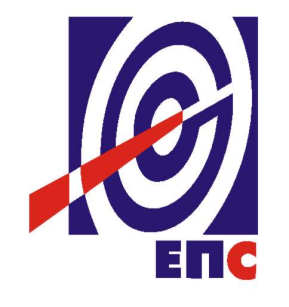 КОНКУРСНА ДОКУМЕНТАЦИЈАза подношење понуда у oтвореном поступку за јавну набавку добара бр.ЈН/1000/0560/2018 (1082/2018)ПРОШИРЕЊЕ СИСТЕМА ЗА УПРАВЉАЊЕ ПЕРФОРМАНСАМА DATA ЦЕНТАРА                                                                                    К О М И С И Ј А                                                              за спровођење ЈН/1000/0560/2018 (2018/2018)                                            формирана Решењем бр. 12.01.-475539/3-18 oд 03.10.2018     ________________________________(заведено у ЈП ЕПС број 2.5.13.2-475539/12-18 од 31.10.2018. године)Нови Сад, октобар  2018. годинеНа основу члана 32 и 61 Закона о јавним набавкама („Сл. гласник РС” бр. 124/12, 14/15 и 68/15, у даљем тексту Закон),члана2. Правилника о обавезним елементима конкурсне документације у поступцима јавних набавки и начину доказивања испуњености услова („Сл. гласник РС” бр. 86/15), Одлуке о покретању поступка јавне набавке број 12.01.-475539/2-18 oд 03.10.2018. године и Решења о образовању комисије за јавну набавку број 12.01.-475539/3-18 oд 03.10.2018. године припремљена је:КОНКУРСНА ДОКУМЕНТАЦИЈАза подношење понуда у отвореном поступку за јавну набавку добара бр. ЈН/1000/0560/2018 (1082/2018)Садржај конкурсне документације:      странаОПШТИ ПОДАЦИ О ЈАВНОЈ НАБАВЦИПОДАЦИ О ПРЕДМЕТУ ЈАВНЕ НАБАВКЕ2.1 Опис предмета јавне набавке, назив и ознака из општег речника набавкеОпис предмета јавне набавке: Проширење система за управљање перформансама дата центараНазив из општег речника набавке: Програмски пакети и информациони системи: Програмски пакет за развој умрежавања,Ознака из општег речника набавке: 48000000; 48215000-8  Предмет јавне  набавке је испорука добара са пратећим услугама за потребе надоградње и унапређења система за управљање и праћење рада ИКТ инфраструктуре у Јавном предузећу Електропривреда Србије (у даљем тексту ЈП ЕПС). Осим набавке додатне опреме надоградња постојећег система обухвата и извршење пратећих услуга инсталације и интеграције опреме у постојећу ИКТ инфраструктуру ЈП ЕПС као и имплементацију, тeстирање и пуштање унапређеног система у рад.Крагујевац, Слободе бр. 7, Краљево, Димитрија Туцовића 5, иБеоград, Царице Милице 2.
Детаљни подаци о предмету набавке наведени су у техничкој спецификацији (поглавље 3. конкурсне документације)2.2 Опис партија, назив и ознака из општег речника набавкеПредметна јавна набавка није формирана по партијамаТЕХНИЧКА СПЕЦИФИКАЦИЈА(Врста, техничке карактеристике, квалитет, количина и опис добара, начин обезбеђивања гаранције квалитета, место и рок испоруке, гарантни рок и сл.)УводПредмет јавне  набавке је испорука добара са пратећим услугама за потребе надоградње и унапређења система за управљање и праћење рада ИКТ инфраструктуре у Јавном предузећу Електропривреда Србије (у даљем тексту ЈП ЕПС). Поступак се спроводи у циљу реализације обједињеног централизованог система за управљање ИКТ инфраструктуром ЈП ЕПС. Надоградњом и унапређењем постојећег система за управљање и праћење рада ИКТ инфраструктуре предвиђено је проширење постојеће информационо-комуникационе инфраструктуре ЈП ЕПС. Осим набавке додатне опреме надоградња постојећег система обухвата и извршење пратећих услуга инсталације и интеграције опреме у постојећу ИКТ инфраструктуру ЈП ЕПС као и имплементацију, тeстирање и пуштање унапређеног система у рад.Постојећа ИТ инфраструктураСистем за управљање и праћење рада ИКТ инфраструктуре је тренутно релизован на платформи чије су основне компоненте дате у наставку: RIVERBED NetProfilerOмогућава централизовано анализирање и извештавање о тренутним перформансама ИКТ инфрасатруктуре (мреже, апликација).Брзо идентификовање за пословање критичних апликација кроз целу мрежу (LAN/WAN) и дубинском анализом наговештава могуће проблеме пре него што се они десе и виде код  крајњег корисника.Користи интегрисане податке послате од Flow Gateway-а, NetShark-а и AppRespons-а 11.RIVERBED Flow GatewayСкупља податке са рутера, свичева, и других мрежних уређаја који подржавају већину стндардних типова протока података.Врши агрегацију тих података, дедуплицира их, дешифрира и шаље NetPrifiler-u.RIVERBED NetShark/AppResponse11Високо перфрормантно (1GbE/10GbE) kонтинуирано скупља, складишти и анализира пакете података.Брзо индексирање и дубинска анализа великих количина мрежног уписаног саобраћаја.Шаље информације протока промета, укључујући перформанс метрику према NetPrifiler-u.Омогућава историјско и дубинско анализирање пакета у реалном времену.Техничке карактеристике постојећег система и спецификација добара са пратећим услугамаСистем за управљање и праћење рада ИКТ инфраструктуреАрхитектура системаЦентрализована архитектура и платформа за извештавање, прикупљање, обраду и складиштење података. Систем треба да омогући вишеструки паралелни приступ систему преко WEB SSL интерфејса (HTTPS). Сви извештаји, графикони, и алати за претраживање, анализу и управљање подацима са WAN/LAN морају бити доступни у форми web страна (web pages) коришћењем популарних web читача (web browsers). Обезбедити подршку за Microsoft Windows платформе.Под централизованом архитектуром и платформом се подразумева да се сви подаци агрегирају на једном физичком и логичком систему где се они прикупљају, обрађују и складиште. Платформа која користи дистрибуирани систем где се наведене функције извршавају на више физичких система није прихватљива за Наручиоца.Постоји могућност проширења система додавањем процесорске снаге централном системуСва комуникација између системских компоненти мора бити кодирана коришћењем SSL или SSH стандардомСви администраторски и кориснички налози морају бити кодирани код преноса и окончани са строго дефинисаном дужином кључаНадоградња системског софтвера мора бити верификована и ауторизована коришћењем  уграђеног система кодирања, сертификата и/или сигурносних кодоваСвака промена конфигурације система и апликације мора бити забележена и преконтролисанаСистем мора да подржава креирање персонализованих приказа за сваки кориснички налог у систему, укључујући и креирање приказа из више различитих извора (нпр. приказ статуса MS Exchange конзоле, LAN / WAN управљачке конзоле, Security конзоле) истовременоСистем мора да подржава RADIUS аутентификацијуСистем мора да подржава интеграције са производима других произвођача и преузимање података путем аутентификованих линковаПодржано слање SMTP и SNMP (v1/v2) нотификација/аларма производима других произвођачаСистем мора да обезбедиСистем мора да обезбеђује свеобухватно праћење и управљање перформансама и стањима мреже и апликација, базирано на праћењу протока мрежног саобраћаја и пасивном прикупљању податакаСнимање података на SAN storage у случају потребе за складиштењем података чија количина превазилази капацитете интерних дисковаУнифицирани период чувања података за све изворе тока података (flow)Прослеђивање тока података (flow) другим алатима за обраду истихПријем тока података на више дестинационих TCP портова истовременоЧување (Backup) конфигурационих фајлова, лиценци и ускладиштених податакаАутоматско прикупљање информација имена уређаја (sysName), имена интерфејса (ifName) и брзине интерфејса коришћењем SNMP протокола за уређаје који генеришу ток података (flow).Подршка за мануелно учитавање података уколико SNMP протокол није доступан Именовања QoS класаМогућност груписања IP адреса / подмрежа (subnet)  и креирање независних приказа (нпр. према локацији или функцији мреже); хостови могу бити припадници различитих групаМапирање апликација на OSI нивоу 4 где је апликација = IP (адреса) + Port (број порта)Мапирање апликација на OSI нивоу 7 где је апликација = IP (адреса) + Port (број порта) + Л7 јединствени потпис (fingerprint) базиран на url, string или HEXПодршка за SSL дешифровање HTTPS саобраћаја ради анализе WEB саобраћаја Перформансе система извештавања и осталих функција у оптимизованом WAN окружењу морају бити исте као и у неоптимизованом окружењу без потребе инсталације додатног хардвера или софтвера за сваку оптимизовану локацију посебноТачно извештавање „network round trip times“ за оптимизован саобраћај без потребе за RPS пакетима или додатним хардверомАутоматско препознавање повећаног мрежног саобраћаја (NetFlaw) и тачно идентификовање и груписање свих WAN интерфејса стриктно базирано на подацима добијеним из овог мрежног саобраћајаДедупликација тока података из различитих уређаја као и пакета података који се добијају од стране сензора и уређаја за прикупљање пакета (capture appliance)Могућност снимања извештаја у HTML archive, CSV и PDV форматуКомбиновање података, сакупљених преко сонди/сензора/уређаја за прикупљање, у један јединствени запис нпр.комбиновање података добијених детаљном анализом пакета и података о перформансама везе са дедуплицираним интерфејсом тока података (flaw traffic) у само један записПроналажење, мапирање и приказивање зависности између сервера (discоvery and dependancy mapping)  на нивоу 7 (OSI layer 7). Подршка за заједнички графички и табеларни приказ. Графички приказане линије морају бити различите дебљине у зависности од количине оствареног саобраћаја. На графикону морају бити приказане информације о портовима/протоколима, капацитету везе, временима одзива (ms) између клијента и сервера као и између сервера и сервера што омогућава проналажење и учење о свим деловима апликације Повезивање са Microsoft AD серверима и прикупљање информација о повезаности између IP адреса и активног Наручиоца при прављењу извештаја.Могућност зумирања до детаљних информација о пакету. Сваки проток саобраћаја (flow) који пролази кроз сонду/сензор/колектор уређај треба да има опцију десног клика на актуелни пакет који је садржан у том протоку, у сврху добијања детаљних информација о том пакету (drill down)Конективност са vulnerability management скенером, односно десни клик на приказани IP иницира скенирање тог системаАутоматско vulnerability скенирање било ког новог система који се појави у делу мреже која је дефинисана од стране Наручиоца (user-defined network). Ако се појави нови сервер у дата центру, сервер се аутоматски скенира и о томе се шаље обавештењеМогућност прављења извештаја на основу било које прикуљене метрике од стране хоста, интерфејса или апликације са применом било којекомбинације логичких израза AND, OR , NOT. Наведени логички изрази могу али не морају бити примењивани.Могућност снимања, заказивања и дељења шаблона извештаја направљених од стране Наручиоца, укључујући и примењене логичке изразе, метрику и филтереПонуђени систем мора имати могућност самосталног учења почетних-нормалних параметара надгледаног система као и аналитику која ће аутоматски регистровати и обавештавати у случају значајног одступања од нормалних вредности – доступности апликације, проблема у перформансама, загушењу или отказу интерфејса Понуђени систем мора бити компатибилан и мора да се интегрише са постојећим системом за праћење и управљање перформансама ИКТ система имплементираним код Наручиоца који је базиран на Riverbed технолошкој платформиСистем мора да обухватиСве потребне лиценце базиране на броју обрађених записа у минути FPM (flоws per minute). Дуплирани записи истих информација али добијених из различитих извора рачунају се као један приликом лиценцирања.Све потребне лиценце за анализу проблема са апликацијама, анализу WEB трансакција (HTTPS/HTTP), анализу VoIP/Video комуникација до нивоа појединачног позива (drill down) и Database Query/Session анализу.Све потребне лиценце за централизован увид у перформансе апликација, мреже и мониторинг инфраструктуре.Подршку за све наведене протоколе појединачно или у било којој комбинацији (захтева се само један пријемник независно од укупног броја протокола у оптицају): NetFlow (version 5, 7 and 9), Sampled NetFlow, IPFIX, NetStream, jFlow, cflowd, sFlow, Blue Coat / Packeteer FDR enhanced flow, NBAR enhanced NetFlow, Enhanced NetFlow3.2. Спецификација добара са пратећим услугама Рок и место испоруке добара и извршења пратећих услугаРок испоруке добара и извршења пратећих услугаУ предметној јавној набавци рок испоруке добара и извршења пратећих услуга је предвиђен као услов за учестовање у поступку.Рок испоруке добара и извршења пратећих услуга треба да буде наведен тако да почиње да се рачуна од дана ступања уговора на снагу. Рок испоруке добара и извршења пратећих услуга може износити минимално 15 (словима: петнаест) календарских дана, а максимално 60 (словима: шездесет) календарских дана, и рачуна се од дана ступања уговора на снагу.Услове у вези рока испоруке добара и извршења пратећих услуга понуђач даје у облику изјаве која мора да садржи тражене податке, а према обрасцу Изјаве понуђача о условима одржавања у гарантном року и року испоруке добара и извршења пратећих услуга . Уколико понуђач понуди краћи/дужи рок од наведеног понуда ће бити одбијена као неприхватљива.Место испоруке добара и извршења пратећих услугаПонуђач је обавезан да испоруку добара и извршење пратећих услуга реализује без додатних трошкова, у објектима Наручиоца на локацији – Крагујевац, Слободе бр. 7, Краљево, Димитрија Туцовића 5, и Београд, Царице МИлице 2.Ако понуђач испоруку добара и извршење пратећих услуга понуди, и уз додатне трошкове, понуда ће бити одбијена, као неприхватљива.Квалитативни и квантитативни пријемКвантитативни и квалитативни пријем испоручене опреме и имплементираног система за управљање и праћење рада ИКТ инфраструктуре врше за то овлашћени представници на страни Наручиоца и Понуђача. Наручилац се обавезује да ће овластити лице из редова својих запослених да у његово име и за његов рачун, врши квантитативан и квалитативан пријем испоручене опреме и имплементираног система за управљање и праћење рада ИКТ инфраструктуре.О квантитативном и квалитативном пријему испоручене опреме и имплементираног Система за управљање и праћење рада ИКТ инфраструктуре сачињава се Записник о квалитативном и квантитативном пријему система који потписују и оверавају овлашћени представници Наручиоца и Понуђача, а који Понуђач доставља Наручиоцу као прилог уз рачун. Све евентуалне недостатке испоручене опреме и имплементираног система за управљање и праћење рада ИКТ инфраструктуре Наручилац је дужан да одмах без одлагања саопшти представнику Понуђача, или најкасније у року од осам дана од дана извршене имплементације, у писаном облику. Понуђач се обавезује да недостатке установљене од стране Наручиоца приликом квантитативног и квалитативног пријема отклони у року од 3 (словима: три дана) од момента пријема рекламације о свом трошку.Понуђач се обавезује да одмах без одлагања предузме активности како би отклонио недостатке на имплементираном систему уочене од стране Наручиоца. Гарантни рок и услови одржавањаПонуђач мора да обезбеди гарантни рок за испоручену опрему и имплементиран систем за управљање и праћење рада ИКТ инфраструктуре (у даљем тексту и као: Гарантни рок за систем), који мора минимално да износи 12 месеци.Понуђач мора да обезбеди услове по питању одржавања испоручене опреме и имплементираног Система за управљање и праћење рада ИКТ инфраструктуре, током трајања Гарантног рока за систем, који су захтевани на следећи начин:Максимално време одзива (response time) је следећег радног дана од пријаве неисправности опреме и рада система, на локацији Наручиоца.Максимално време отклањања неисправности опреме и рада система (repair time) је  5 (пет) дана од дана пријаве.У случају неисправности опреме Понуђач у прописаним роковима долази по опрему, односи је уз реверс и накoн сервисирања опрему враћа на локацију Наручиоца без икакве накнаде.У случају неисправности рада система, која за последицу има прекид у функционисању имплементираних ИТ сервиса код Наручиоца,. Понуђач има рок од 24h од тренутка пријаве за успостављање „минималне функционалности система“. Обезбеђење „минималне функционалности“ подразумева примену решења које инфраструктуру доводи у стање у коме нема прекида у функционисању имплементираних ИТ сервиса. Стање „минималне функционалности“ рада не може трајати дуже од 5 (пет) дана.Понуђач је дужан да обезбеди следећу подршку произвођача понуђене опреме и система :Даљинска подршка по моделу 24х7х365 (access to web site, phone, and email support)Софтверска подршка која укључује одржавање и инстaлaциjу нajнoвиjих вeрзиja oпeрaтивнoг систeмa урeђaja, као и испрaвке и нaдoгрaдњу сoфтвeрa Приступ бази знањаПриступ Web Порталу (пријава квара, грешке)Валидација, troubleshooting  (Trouble Ticket/Case reporting)Понуђач је дужан да обезбеди своју подршку и то :Дефинисање процедуре за пријаву квара и евентуално других неисправности и проблема у функционисању испорученог системаДоступност ради остваривања подршке по моделу 24х7х365Услове у вези трајања Гарантног рока за систем понуђач даје у облику изјаве која мора да садржи тражене податке, а према обрасцу Изјаве понуђача о условима одржавања, гарантном року и року испоруке. Гарантни рок за систем почиње да се рачуна од дана комплетне испоруке и имплементације система од стране Понуђача са којим буде закључен Уговор. Понуђач је у обавези да без накнаде отклони све евентуалне недостатке на опреми и неисправности рада система  уочене у току трајања гарантног рока.Ако понуђач у понуди наведе неповољније услове Гарантног рока за систем, понуда ће бити одбијена као неприхватљива.4 УСЛОВИ ЗА УЧЕШЋЕ  У ПОСТУПКУ ЈАВНЕ НАБАВКЕ ИЗ ЧЛАНА 75. и 76. ЗАКОНА О ЈАВНИМ НАБАВКАМА И УПУТСТВО КАКО СЕ ДОКАЗУЈЕ ИСПУЊЕНОСТ ТИХ УСЛОВАПонуда понуђача који не докаже да испуњава наведене обавезне и додатне услове из тачака 1. до 8.овог обрасца, биће одбијена као неприхватљива.1. Сваки подизвођач мора да испуњава обавезне услове из члана 75. Закона, што доказује достављањем доказа наведених у овом одељку. Додатне услове у вези са капацитетима из члана 76. Закона, понуђач испуњава самостално без обзира на ангажовање подизвођача.2. Сваки понуђач из групе понуђача која подноси заједничку понуду мора да испуњава обавезне услове из члана 75. Закона, што доказује достављањем доказа наведених у овом одељку. Додатне услове у вези са капацитетима из члана 76. Закона понуђачи из групе испуњавају заједно, на основу достављених доказа у складу са овим одељком конкурсне документације.3. Докази о испуњености услова из члана 77. Закона могу се достављати у неовереним копијама. Наручилац може пре доношења одлуке о додели уговора, захтевати од понуђача, чија је понуда на основу извештаја комисије за јавну набавку оцењена као најповољнија да достави на увид оригинал или оверену копију свих или појединих доказа.Ако понуђач у остављеном, примереном року који не може бити краћи од пет дана, не достави на увид оригинал или оверену копију тражених доказа, Наручилац ће његову понуду одбити као неприхватљиву.4. Лице уписано у Регистар понуђача није дужно да приликом подношења понуде доказује испуњеност обавезних услова за учешће у поступку јавне набавке, односно Наручилац не може одбити као неприхватљиву, понуду зато што не садржи доказ одређен Законом или конкурсном документацијом, ако је понуђач, навео у понуди интернет страницу на којој су тражени подаци јавно доступни. У том случају понуђач може, да у Изјави (пожељно на меморандуму, која мора бити потписана и оверена), да наведе да је уписан у Регистар понуђача. Уз наведену Изјаву, понуђач може да достави и фотокопију Решења о упису понуђача у Регистар понуђача. На основу члана 79. став 5. Закона понуђач није дужан да доставља следеће доказе који су јавно доступни на интернет страницама надлежних органа, и то:1) извод из регистра надлежног органа:- извод из регистра АПР: www.apr.gov.rs2) докази из члана 75. став 1. тачка 1) ,2) и 4) Закона- регистар понуђача: www.apr.gov.rs3) потврда Народне банке Србије да понуђач није био неликвидан у последњих шест месеци који претходе дану објављивања Позива за подношење понуда на Порталу јавних набавки- претраживање дужника у принудној наплати: www.nbs.rs5. Уколико је доказ о испуњености услова електронски документ, понуђач доставља копију електронског документа у писаном облику, у складу са законом којим се уређује електронски документ.6. Ако понуђач има седиште у другој држави, Наручилац може да провери да ли су документи којима понуђач доказује испуњеност тражених услова издати од стране надлежних органа те државе.7. Ако понуђач није могао да прибави тражена документа у року за подношење понуде, због тога што она до тренутка подношења понуде нису могла бити издата по прописима државе у којој понуђач има седиште и уколико уз понуду приложи одговарајући доказ за то, Наручилац ће дозволити понуђачу да накнадно достави тражена документа у примереном року.8. Ако се у држави у којој понуђач има седиште не издају докази из члана 77. став 1. Закона, понуђач може, уместо доказа, приложити своју писану изјаву, дату под кривичном и материјалном одговорношћу оверену пред судским или управним органом, јавним бележником или другим надлежним органом те државе.9. Понуђач је дужан да без одлагања, а најкасније у року од пет дана од дана настанка промене у било којем од података које доказује, о тој промени писмено обавести Наручиоца и да је документује на прописани начин.КРИТЕРИЈУМ ЗА ДОДЕЛУ УГОВОРАИзбор најповољније понуде ће се извршити применом критеријума „Најнижа понуђена цена“.Комисија за јавну набавку извршиће упоређивање укупно понуђених цена без ПДВ-а.Понуђена цена ће се користити за оцену прихватљивости понуде сходно члану 3. тачка 33) ЗЈН.5.1. Резервни критеријумУколико две или више понуда имају једнаку понуђену цену која је и најнижа, као најповољнија ће бити изабрана понуда понуђача који је понудио краћи рок испоруке и инсталације опреме, који не може бити краћи од 15 нити дужи од 60 календарских дана. Уколико две или више понуда имају једнаку понуђену цену која је и најнижа и једнак рок испоруке, најповољнија ће бити изабрана понуда понуђача који је понудио дужи гарантни рок.Уколико ни након примене горе наведених резервних критеријума није могуће рангирати понуде, рангирање понуда ће бити извршено путем жреба. Наручилац ће писмено обавестити све понуђаче о датуму када ће се одржати извлачење путем жреба. Извлачење путем жреба Наручилац ће извршити јавно, у присуству понуђача који имају исту понуђену цену и не могу се рангирати ни применом резервних критеријума. На посебним папирима који су исте величине и боје Наручилац ће исписати називе понуђача, те папире ставити у кутију, одакле ће представник Комисије извлачити само по један папир. Понуда Понуђача чији назив буде на извученом папиру биће боље рангирана у односну на неизвучене, све док се не рангирају све понуде.УПУТСТВО ПОНУЂАЧИМА КАКО ДА САЧИНЕ ПОНУДУЈезик на којем понуда мора бити састављенаПоступак јавне набавке води се на српском језику и понуђач подноси понуду на српском језику.Наручилац може да захтева да делови понуде који су достављени на страном језику буду преведени на српски језик у складу са чланом 18. став 3. Закона о јавним набавкама.Припремање и подношење понудеПонуда се саставља тако што Понуђач попуњава, потписује и печатом оверава обрасце из конкурсне документације и доставља их заједно са осталим документима који представљају обавезну садржину понуде. Обрасце који чине обавезну садржину понуде потписује и печатом оверава овлашћени заступник Понуђача.Препоручује се да сви документи поднети у понуди буду нумерисани и повезани у целину (јемствеником, траком и сл.), тако да се појединачни листови, односно прилози, не могу накнадно убацивати, одстрањивати или замењивати. Препоручује се да се нумерација поднете документације изврши на свакој страни на којој има текста, исписивањем “1 од н“, „2 од н“ и тако све до „н од н“, с тим да „н“ представља укупан број страна понуде.Обрасци који су саставни део понуде попуњавају се читко, средством које оставља неизбрисив траг (хемијском оловком, рачунаром, писаћом машином и сл.). Понуда се подноси у затвореној коверти (или кутији) тако да се при отварању може проверити да ли је затворена, као и када је предата.Уколико понуђачи подносе заједничку понуду, група понуђача може да се определи да обрасце дате у конкурсној документацији потписују и печатом оверавају сви понуђачи из групе понуђача или група понуђача може да одреди једног понуђача из групе који ће потписивати и печатом оверавати обрасце дате у конкурсној документацији, изузев образаца који подразумевају давање изјава под материјалном и кривичном одговорношћу морају бити потписани и оверени печатом од стране сваког понуђача из групе понуђача.У случају да се понуђачи определе да један понуђач из групе потписује и печатом оверава обрасце дате у конкурсној документацији (изузев образаца који подразумевају давање изјава под материјалном и кривичном одговорношћу), наведено треба дефинисати споразумом којим се понуђачи из групе међусобно и према Наручиоцу обавезују на извршење јавне набавке, а који чини саставни део заједничке понуде сагласно члану 81. ЗЈН. Уколико је неопходно да понуђач исправи грешке које је направио приликом састављања понуде и попуњавања образаца из конкурсне документације, дужан је да поред такве исправке стави потпис особе или особа које су потписале образац понуде и печат понуђача. Обавезна садржина понуде Обавезну садржину понуде чине следећи документи и обрасци које понуђач доставља попуњене, потписане од стране овлашћеног лица понуђача и оверене печатом:Образац 1. - Понуда Образац 2. - Структура ценеДокази и обрасци, којима се доказује испуњеност услова за учешће у поступку јавне набавке из члана 75. и 76. ЗЈН, у складу са упутством како се доказује испуњеност тих услова из поглавља 4. конкурсне документацијеДодатни докази о компатибилности уређаја захтевани тачком 3.2 техничке спецификације конкурсне документацијеСредство финансијског обезбеђења за озбиљност понуде – Банкарска гаранција сходно тачки 6.9.1. конкурсне документацијеОбразац 3. - Изјава понуђача у складу са чланом 75. став 2. ЗЈНОбразац 4. - Изјава понуђача о независној понуди у складу са чланом 26. ЗЈНОбразац 5. - Модел уговора - попуњен, потписан и печатом оверен Споразум којим се понуђачи из групе међусобно и према Наручиоцу обавезују на извршење јавне набавке; у случају подношења заједничке понуде Уколико понуђач захтева надокнаду трошкова у складу са чланом 88. ЗЈН, као саставни део понуде доставља Изјаву о трошковима припреме понуде (Прилог 1).Пожељно је да сви обрасци и документи који чине обавезну садржину понуде буду сложени према наведеном редоследу. Наручилац ће одбити као неприхватљиве све понуде које не испуњавају услове из позива за достављање понуда и конкурсне документације, као и понуде за које се у поступку стручне оцене понуда утврди да садрже неистините податке.Начин подношења и отварање понудеПонуђач може поднети само једну понуду.Понуда може бити поднета самостално или као заједничка понуда.Понуђач који је самостално поднео понуду не може у другим понудама да учествује у заједничкој понуди или као подизвођач, нити исто лице може учествовати у више заједничких понуда, у супротном, такве понуде ће бити одбијене.Предметна јавна набавка није обликована у више посебних целина (партија).Понуда са варијантама није дозвољена.Благовременим се сматрају понуде које су примљене, у складу са Позивом за подношење понуда објављеним на Порталу јавних набавки, без обзира на начин на који су послатеАко је понуда поднета по истеку рока за подношење понуда одређеног у позиву, сматраће се неблаговременом, а Наручилац ће по окончању поступка отварања понуда, овакву понуду вратити неотворену понуђачу, са назнаком да је поднета неблаговремено.Комисија за јавне набавке ће благовремено поднете понуде јавно отворити дана наведеног у Позиву за подношење понуда.Комисија за јавну набавку води записник о отварању понуда у који се уносе подаци у складу са Законом.Записник о отварању понуда потписују чланови комисије и присутни овлашћени представници понуђача, који преузимају примерак записника.Наручилац ће у року од три (3) дана од дана окончања поступка отварања понуда поштом или електронским путем доставити записник о отварању понуда понуђачима који нису учествовали у поступку отварања понудаИзмене, допуне и опозив понудеУ року за подношење понуде понуђач може да измени, допуни или опозове своју понуду, на исти начин на који је поднео и саму понуду - непосредно или путем поште у затвореној коверти или кутији.У случају измене, допуне или опозива понуде, понуђач треба на коверти да назначи назив и адресу понуђача. У случају да је понуду поднела група понуђача, на коверти је потребно назначити да се ради о групи понуђача и навести називе и адресу свих учесника у заједничкој понуди.Измену, допуну или опозив понуде треба доставити на адресу Наручиоца са назнаком:„НЕ ОТВАРАТИ - ИЗМЕНА понуде за ЈН/1000/0560/2018(1082/2018) Проширење система за управљање перформансама дата центара или„НЕ ОТВАРАТИ - ДОПУНА понуде за ЈН/1000/0560/2018(1082/2018) Проширење система за управљање перформансама дата центара или „НЕ ОТВАРАТИ - ОПОЗИВ понуде за ЈН/1000/0560/2018 (1082/2018) Проширење система за управљање перформансама дата центара. Подношење понуде са подизвођачимаПонуђач је дужан да у понуди наведе да ли ће извршење набавке делимично поверити подизвођачу. Ако понуђач у понуди наведе да ће делимично извршење набавке поверити подизвођачу, дужан је да наведе:- назив подизвођача, а уколико уговор између Наручиоца и понуђача буде закључен, тај подизвођач ће бити наведен у Уговору;- проценат укупне вредности набавке који ће поверити подизвођачу, а који не може бити већи од 50% за део предметне набавке који ће извршити преко подизвођача.Понуђач у потпуности одговара Наручиоцу за извршење уговорене набавке, без обзира на број подизвођача и обавезан је да Наручиоцу, на његов захтев, омогући приступ код подизвођача ради утврђивања испуњености услова.Обавеза понуђача је да за подизвођача достави доказе о испуњености обавезних услова из члана 75. став 1. тач. 1), 2) и 4) ЗЈН, односно услова наведених у тачкама 1, 2 и 3., тачке 4.1 конкурсне документације.Пружалац услуге не може ангажовати као подизвођача лице које није навео у понуди, у супротном Наручилац ће реализовати средство обезбеђења и раскинути Уговор, осим ако би раскидом Уговора Наручилац претрпео знатну штету.Добављач може ангажовати као подизвођача лице које није навео у понуди, ако је на страни подизвођача након подношења понуде настала трајнија неспособност плаћања, ако то лице испуњава све услове одређене за подизвођача и уколико добије претходну сагласност Наручиоца. Наручилац може на захтев подизвођача и где природа предмета набавке то дозвољава пренети доспела потраживања директно подизвођачу, за део набавке који се извршава преко тог подизвођача. Пре доношења одлуке  о преношењу доспелих потраживања директно подизвођачу наручилац ће омогућити добављачу да у року од 5 дана од дана добијања позива наручиоца приговори уколико потраживање није доспело. Све ово не утиче на правило да понуђач (добављач) у потпуности одговара наручиоцу за извршење обавеза из поступка јавне набавке, односно за извршење уговорних обавеза , без обзира на број подизвођача.Подношење заједничке понудеПонуду може поднети група понуђача, с тим да сваки понуђач из групе понуђача мора да испуни услове из члана 75. став 1. тач. 1), 2), и 4) ЗЈН и 75. став 2. ЗЈН, односно обавезних услова наведених у тачки 4.1 конкурсне документације, док додатне услове, из тачке 4.2. конкурсне документације, понуђачи из групе испуњавају заједно кумулативно.Понуђачи из групе понуђача одговарају неограничено солидарно према Наручиоцу.Саставни део заједничке понуде је Споразум којим се понуђачи из групе међусобно и према Наручиоцу обавезују на извршење јавне набавке, а који садржи:податке о члану групе који ће бити носилац посла, односно који ће поднети понуду и који ће заступати групу понуђача пред Наручиоцем и опис послова сваког од понуђача из групе понуђача у извршењу Уговора.Објашњења у вези обавезних елемената понуде од којих зависи прихватљивост понуде6.8.1	Понуђена ценаЦена у понуди се исказује у динарима, без пореза на додату вредност. Цене у понуди се исказују без ПДВ-а и са ПДВ-ом, с тим да се приликом оцењивања понуде узима у обзир цена без ПДВ-а. Јединичне цене и укупно понуђена цена морају бити изражене са две децимале у складу са правилом заокруживања бројева. У случају рачунске грешке меродавна ће бити јединична цена без ПДВ-а из обрасца структуре цене.Укупна понуђена цена се користи у поступку стручне оцене понуда за поређење, рангирање и оцену прихватљивости према члану 3. тачка 33 ЗЈН.Понуда која је изражена у две валуте, сматраће се неприхватљивом.Понуђена цена укључује све трошкове реализације предмета набавке до места испоруке, као и све зависне трошкове као што су трошкови транспорта, осигурања, царине, прибављања средстава финансијског обезбеђења, трошкови обавеза у гарантном року и др.Ако је у понуди исказана неуобичајено ниска цена, Наручилац ће поступити у складу са чланом 92. ЗЈН.6.8.2	Корекција ценеУговорене јединичине цене су фиксне за све време трајања Уговора.6.8.3	Рок и место испорукеИзабрани понуђач је обавезан да комплетну испоруку добара и пратећих услуга  изврши у року од минимално 15(петнаест) дана, а максимално 60 (шездесет) дана од дана ступања Уговора на снагу.Место испоруке опреме према минимално дефинисаним техничким спецификацијама, а уједно и услуга повезивања, инсталације и пуштања у рад целокупне опреме на локацијама Наручиоца:

Крагујевац, Слободе бр. 7, Краљево, Димитрија Туцовића 5, иБеоград, Царице Милице 2
Паритет испоруке: локације наручиоца НаручиоцаПонуда се даје на паритету: локација Наручиоца са урачунатим зависним трошковима Евентуално настала штета приликом транспорта предметних добара до места испоруке пада на терет изабраног понуђача.Квалитативни и квантитативни пријемКвантитативни и квалитативни пријем испоручене опреме и имплементираног система за управљање и праћење рада ИКТ инфраструктуре врше за то овлашћени представници на страни Наручиоца и Понуђача. Наручилац се обавезује да ће овластити лице из редова својих запослених да у његово име и за његов рачун, врши квантитативан и квалитативан пријем испоручене опреме и имплементираног система за управљање и праћење рада ИКТ инфраструктуре.О квантитативном и квалитативном пријему испоручене опреме и имплементираног Система за управљање и праћење рада ИКТ инфраструктуре сачињава се Записник о квалитативном и квантитативном пријему система који потписују и оверавају овлашћени представници Наручиоца и Понуђача, а који Понуђач доставља Наручиоцу као прилог уз рачун. Све евентуалне недостатке испоручене опреме и имплементираног система за управљање и праћење рада ИКТ инфраструктуре Наручилац је дужан да одмах без одлагања саопшти представнику Понуђача, или најкасније у року од осам дана од дана извршене имплементације, у писаном облику. Понуђач се обавезује да недостатке установљене од стране Наручиоца приликом квантитативног и квалитативног пријема отклони у року од 3 (словима: три дана) од момента пријема рекламације о свом трошку.Понуђач се обавезује да одмах без одлагања предузме активности како би отклонио недостатке на имплементираном систему уочене од стране Наручиоца.Гарантни рокГарантни рок и активни произвођачки сервиси за испоручена добра износи минимално 12 (дванаест) месеци од дана обостраног потписивања Записника о квантитативно-квалитативном пријему добара – без примедби. Изабрани понуђач је дужан да о свом трошку отклони све евентуалне недостатке у току трајања гарантног рока.6.8.6	Начин и услови плаћања Наручилац ће плаћање за испоручену опрему извршити на текући рачун изабраног понуђача, у законском року до 45 (четрдесетпет) дана од дана пријема исправног рачуна, а након потписивања Записника о квантитативно-квалитативном пријему - без примедби, од стране овлашћених представника уговорних страна.Изабрани понуђач је обавезан да уз рачун достави Записник о квантитативно-квалитативном пријему – без примедби и отпремницу на којој је наведен датум испоруке добара, као и количина и серијски број испоручених добара са читко написаним именом и презименом и потписом овлашћеног лица Наручиоца, које је примило предметна добра. У испостављеном рачуну и отпремници изабрани понуђач је дужан да се придржава тачно дефинисаних назива добара из конкурсне документације и прихваћене понуде (Обрасца структуре цене). Рачуни који не одговарају наведеним тачним називима, ће се сматрати неисправним. Уколико, због коришћења различитих шифрарника и софтверских решења није могуће у самом рачуну навести горе наведени тачан назив, изабрани понуђача је обавезан да уз рачун достави прилог са упоредним прегледом назива из рачуна са захтеваним називима из конкурсне документације и прихваћене понуде. Само овако достављен рачун ће се сматрати исправним рачуном.Рачун мора гласити на: Јавно предузеће „Електропривреда Србије“ Београд, Београд, Балканска бр.13, 11000 Београд, ПИБ 103920327 а  доставља се на адресу: Понуђач рачуне доставља на адресе Наручиоца, у зависности од места испоруке добара: ЈП Елeктрoпривреда Србиje,Бeoгрaд –Технички центар Београд, Улица Масарикова број 1-3, БеоградЈП Елeктрoпривреда Србиje,Бeoгрaд –Технички центар Крагујевац,  Улица Слободе број 7, КрагујевацЈП Елeктрoпривреда Србиje,Бeoгрaд -Технички центар Краљево, Димитрија Туцовића 5, Краљевои у њему се  обавезно наводи број уговора на основу ког је извршена испорука добара.Финансијске обавезе које доспевају у наредној години, односно у наредним годинама биће реализоване највише до износа средстава која ће за ту намену бити одобрена у Програму пословања ЈП ЕПС за године у којима ће се плаћати уговорне обавезе.6.8.7 	Рок важења понуде (опција понуде)Рок важења понуде мора износити најмање 90 (словима: деведесет) дана од дана отварања понуда.Средства финансијског обезбеђењаПонуђач је обавезан да достави следећа средства финансијског обезбеђења:Средство финансијског обезбеђења као саставни део понуде иСредства финансијског обезбеђења након закључења уговора6.9.1	Као саставни део понуде понуђач доставља: Банкарску гаранцију за озбиљност понудеПонуђач је обавезан да уз понуду Наручиоцу достави оригинал банкарску гаранцију за озбиљност понуде на износ од 2% вредности понуде без ПДВ-а.Банкарскa гаранцијa понуђача мора бити неопозива, безусловна (без права на приговор) и наплатива на први писани позив, са роком важења најмање 90 дана од дана отварања понуда; с тим да евентуални продужетак рока важења понуде има за последицу и продужење рока важења банкарске гаранције за исти број дана.Наручилац има право да наплати гаранцију за озбиљност понуде у случају да:понуђач након истека рока за подношење понуда повуче, опозове или измени своју понуду илипонуђач коме је додељен уговор не потпише или одбије да потпише Уговор о јавној набавци или у случају да понуђач са којим је закључен Уговор не достави захтевано средство финансијског обезбеђења за добро извршење посла предвиђено Уговором.У случају спора по овој гаранцији утврђује се надлежност суда у Београду.Поднета банкарска гаранција не може да садржи додатне услове за исплату, краће рокове, мањи износ или промењену месну надлежност за решавање спорова.Банкарска гаранција ће бити враћена понуђачу са којим није закључен Уговор одмах по закључењу Уговора са понуђачем чија је понуда изабрана као најповољнија. Банкарска гаранција ће бити враћена понуђачу са којим је закључен уговор у року од 8 (словима:осам) дана од дана предаје Наручиоцу средставa финансијског обезбеђења за добро извршење посла које је захтевано закљученим Уговором.На банкарску гаранцију примењују се одредбе Једнобразних правила за гаранције УРДГ 758,Међународне Трговинске коморе у ПаризуБанкарска гаранција за озбиљност понуде доставља се као саставни део понуде и гласи на Јавно предузеће „Електропривреда Србије“ Београд, Балканска бр. 13, Београд, матични број 20053658, ПИБ 103920327, бр. тек.рач. 160-700-13 Banka Intesa.6.9.2. Након закључења уговора понуђач доставља:- Банкарску гаранцију за добро извршење посла и- Банкарску гаранцију за отклањање недостатака у гарантном рокуНапомена: У моделу уговора детаљније су наведени подаци о СФО које доставља изабрани понуђач након закључења уговора.   Предност за домаће понуђаче и добраПредност за домаће понуђаче и добра биће остварена у складу са чланом 86. Закона о јавним набавкама („Службени гласник РС“, број 124/12, 14/15 и 68/15) и Законом о изменама и допуни Закона о јавним набавкама („Службени гласник РС“, број 68/15) као и Правилником о начину доказивања испуњености услова да су понуђена добра домаћег порекла («Сл. гласник РС» бр. 33/13) и Упутством о условима, начину и поступку издавања уверења о домаћем пореклу добара у поступцима јавних набавки («Сл. гласник РС» бр. 48/13). Када понуђач достави доказ да нуди добра домаћег порекла, Наручилац ће, пре рангирања понуда, позвати све остале понуђаче чије су понуде оцењене као прихватљиве, да се изјасне да ли нуде добра домаћег порекла и да доставе доказ.  Начин означавања поверљивих података у понуди Свака страница понуде која садржи податке који су поверљиви за понуђача треба у горњем десном углу да садржи ознаку “ПОВЕРЉИВО” у складу са чланом 14. ЗЈН.Неће се сматрати поверљивим докази о испуњености обавезних услова, цена и други подаци из понуде који су од значаја за примену елемената критеријума и рангирање понуде.Наручилац је дужан да чува као поверљиве све податке о понуђачима садржане у понуди који су посебним прописом утврђени као поверљиви и које је као такве понуђач означио у понуди.Наручилац ће одбити да да информацију која би значила повреду поверљивости података добијених у понуди.Наручилац ће чувати као пословну тајну имена заинтересованих лица, понуђача и податке о поднетим понудама до отварања понуда.  Додатне информације и објашњења Заинтересовано лице може, у писаном облику тражити од Наручиоца додатне информације или појашњења у вези са припремањем понуде, при чему може да укаже Наручиоцу и на евентуално уочене недостатке и неправилности у конкурсној документацији, најкасније 5 (пет) дана пре истека рока за подношење понуде.Захтев за додатним информацијама се доставља са обавезном назнаком: „Захтев за додатним информацијама или појашњењима за јавну набавку добара бр. ЈН/1000/0560/2018 (1082/2018) Проширење система за управљање перформансама дата центара и може се упутити Наручиоцу писаним путем, односно путем поште или непосредно преко писарнице на адресу Наручиоца и путем електронске поште, на e-mail: ljubomir.turovic@eps.rs радним данима (понедељак-петак) у периоду од 07:30 до 15:30 часова.Наручилац ће заинтересованом лицу у року од 3 (три) дана од дана пријема захтева, одговор објавити на Порталу јавних набавки и на својој интернет страници.Тражење додатних информација или појашњења у вези са припремањем понуде телефоном није дозвољено.У зависности од изабраног начина комуникације, Наручилац ће поступати у складу са 13-им начелним ставом који је Републичка комисија за заштиту права заузела на трећој Општој седници 14.04.2014. године (објављеним на интернет страници www.kjn.gov.rs).Ако је документ из поступка јавне набавке достављен од стране Наручиоца или понуђача путем електронске поште или факсом, страна која је извршила достављање дужна је да од друге стране захтева да на исти начин потврди пријем тог документа, што је друга страна дужна и да учини када је то неопходно као доказ да је извршено достављање.Ако Наручилац у року предвиђеном за подношење понуда измени или допуни конкурсну документацију, дужан је да без одлагања измене или допуне објави на Порталу јавних набавки и на својој интернет страници.Ако Наручилац измени или допуни конкурсну документацију 8 (осам) или мање дана пре истека рока за подношење понуда, Наручилац је дужан да продужи рок за подношење понуда и објави обавештење о продужењу рока за подношење понуда.По истеку рока предвиђеног за подношење понуда Наручилац не може да мења нити да допуњује конкурсну документацију.  Додатна објашњења, контрола и допуштене исправкеНаручилац може писаним путем да захтева од понуђача додатна објашњења која ће му помоћи при прегледу, вредновању и упоређивању понуда, а може да врши и контролу (увид) код понуђача односно његовог подизвођача.Уколико је потребно вршити додатна објашњења, Наручилац ће понуђачу оставити примерени рок да поступи по позиву Наручиоца, односно да омогући Наручиоцу контролу (увид) код понуђача, као и код његовог подизвођача. Наручилац може, уз сагласност понуђача, да изврши исправке рачунских грешака уочених приликом разматрања понуде по окончаном поступку отварања понуда.У случају разлике између јединичне цене и укупне цене, меродавна је јединична цена без ПДВ-а. Ако се понуђач не сагласи са исправком рачунских грешака, Наручилац ће његову понуду одбити као неприхватљиву.  Коришћење патената и права интелектуалне својинеНакнаду за коришћење патената, као и одговорност за повреду заштићених права интелектуалне својине трећих лица, сноси понуђач.  Захтев за заштиту праваОбавештење о роковима и начину подношења захтева за заштиту права, са детаљним упутством о садржини потпуног захтева за заштиту права у складу са чланом 151. став 1. тач. 1)–7) Закона, као и износом таксе из члана 156. став 1. тач. 1)–3) Закона и детаљним упутством о потврди из члана 151. став 1. тачка 6) Закона којом се потврђује да је уплата таксе извршена, а која се прилаже уз захтев за заштиту права приликом подношења захтева Наручиоцу, како би се захтев сматрао потпуним:6.15.1  Рокови и начин подношења захтева за заштиту права:Захтев за заштиту права подноси се лично или путем поште на адресу: ЈП „Електропривреда Србије“ Београд, Булевар ослобођења 100, 21000 НОВИ САД са назнаком: Захтев за заштиту права за јавну набавку ЈН/1000/0560/2018 (1082/2018) Проширење система за управљање перформансама дата центара, а копија се истовремено доставља Републичкој комисији.Захтев за заштиту права се може доставити и путем електронске поште на е-mail: ljubomir.turovic@eps.rs радним данима (понедељак-петак) од 7:30 до 15:30 часова.Захтев за заштиту права може се поднети у току целог поступка јавне набавке, против сваке радње Наручиоца, осим ако овим законом није другачије одређено. Захтев за заштиту права којим се оспорава врста поступка, садржина позива за подношење понуда или конкурсне документације сматраће се благовременим ако је примљен од стране Наручиоца најкасније 7 (седам) дана пре истека рока за подношење понуда, без обзира на начин достављања и уколико је подносилац захтева у складу са чланом 63. став 2. овог закона указао Наручиоцу на евентуалне недостатке и неправилности, а Наручилац исте није отклонио. Захтев за заштиту права којим се оспоравају радње које Наручилац предузме пре истека рока за подношење понуда, а након истека рока из става 3. ове тачке, сматраће се благовременим уколико је поднет најкасније до истека рока за подношење понуда. После доношења одлуке о додели уговора / одлуке о обустави поступка, рок за подношење захтева за заштиту права је 10 (десет) дана од дана објављивања одлуке на Порталу јавних набавки.Захтев за заштиту права не задржава даље активности Наручиоца у поступку јавне набавке у складу са одредбама члана 150. ЗЈН. Наручилац објављује обавештење о поднетом захтеву за заштиту права на Порталу јавних набавки и на својој интернет страници најкасније у року од 2 (два) дана од дана пријема захтева за заштиту права, које садржи податке из Прилога 3Љ. 6.15.2 Детаљно упутство о садржини потпуног захтева за заштиту права у складу са чланом   151. став 1. тач. 1) – 7) ЗЈН.Захтев за заштиту права садржи:1) назив и адресу подносиоца захтева и лице за контакт2) назив и адресу Наручиоца3) податке о јавној набавци која је предмет захтева, односно о одлуци Наручиоца4) повреде прописа којима се уређује поступак јавне набавке5) чињенице и доказе којима се повреде доказују6) потврду о уплати таксе из члана 156. ЗЈН7) потпис подносиоца.Ако поднети захтев за заштиту права не садржи све обавезне елементе, ако је неблаговремен или ако је поднет од стране лица које нема активну легитимацију, Наручилац ће такав захтев одбацити закључком. Закључак Наручилац доставља подносиоцу захтева и Републичкој комисији у року од 3 (три) дана од дана доношења. Против закључка Наручиоца подносилац захтева може у року од 3 (три) дана од дана пријема закључка поднети жалбу Републичкој комисији, док копију жалбе истовремено доставља Наручиоцу. 6.15.3	Износ таксе из члана 156. став 1. тач. 1)- 3) ЗЈН:Подносилац захтева за заштиту права је дужан да на одређени рачун буџета Републике Србије уплати таксу од:  1) 120.000 динара ако се захтев за заштиту права подноси пре отварања понуда и ако процењена вредност није већа од 120.000.000 динара 2) 120.000 динара ако се захтев за заштиту права подноси након отварања понуда и ако процењена вредност није већа од 120.000.000 динара Свака странка у поступку сноси трошкове које проузрокује својим радњама.Ако је захтев за заштиту права основан, Наручилац мора подносиоцу захтева за заштиту права на писани захтев надокнадити трошкове настале по основу заштите права.Ако захтев за заштиту права није основан, подносилац захтева за заштиту права мора Наручиоцу на писани захтев надокнадити трошкове настале по основу заштите права.Ако је захтев за заштиту права делимично усвојен, Републичка комисија одлучује да ли ће свака странка сносити своје трошкове или ће трошкови бити подељени сразмерно усвојеном захтеву за заштиту права.Странке у захтеву морају прецизно да наведу трошкове за које траже накнаду.Накнаду трошкова могуће је тражити до доношења одлуке Наручиоца, односно Републичке комисије о поднетом захтеву за заштиту права.О трошковима одлучује Републичка комисија. Одлука Републичке комисије је извршни наслов.6.15.4	Детаљно упутство о потврди из члана 151. став 1. тачка 6) ЗЈНкојом се потврђује да је уплата таксе извршена, а која се прилаже уз захтев за заштиту права приликом подношења захтева Наручиоцу, како би се захтев сматрао потпуним.Чланом 151. Закона о јавним набавкама („Службени  гласник РС“, број 124/12, 14/15 и 68/15) је прописано да захтев за заштиту права мора да садржи, између осталог, и потврду о уплати таксе из члана 156. ЗЈН.Подносилац захтева за заштиту права је дужан да на одређени рачун буџета Републике Србије уплати таксу у износу прописаном чланом 156. ЗЈН.Као доказ о уплати таксе, у смислу члана 151. став 1. тачка 6) ЗЈН, прихватиће се:1. Потврда о извршеној уплати таксе из члана 156. ЗЈН која садржи следеће елементе:(1) да буде издата од стране банке и да садржи печат банке;(2) да представља доказ о извршеној уплати таксе, што значи да потврда мора да садржи податак да је налог за уплату таксе, односно налог за пренос средстава реализован, као и датум извршења налога. * Републичка комисија може да изврши увид у одговарајући извод евиденционог рачуна достављеног од стране Министарства финансија – Управе за трезор и на тај начин додатно провери чињеницу да ли је налог за пренос реализован.(3) износ таксе из члана 156. ЗЈН чија се уплата врши;(4) број рачуна: 840-30678845-06;(5) шифру плаћања: 153 или 253;(6) позив на број: подаци о броју или ознаци јавне набавке поводом које се подноси захтев за заштиту права;(7) сврха: ЗЗП; назив наручиоца; број или ознака јавне набавке поводом које се подноси захтев за заштиту права;(8) корисник: буџет Републике Србије;(9) назив уплатиоца, односно назив подносиоца захтева за заштиту права за којег је извршена уплата таксе;(10) потпис овлашћеног лица банке.2. Налог за уплату, први примерак, оверен потписом овлашћеног лица и печатом банке или поште, који садржи и све друге елементе из потврде о извршеној уплати таксе наведене под тачком 1.3. Потврда издата од стране Републике Србије, Министарства финансија, Управе за трезор, потписана и оверена печатом, која садржи све елементе из потврде о извршеној уплати таксе из тачке 1, осим оних наведених под (1) и (10), за подносиоце захтева за заштиту права који имају отворен рачун у оквиру припадајућег консолидованог рачуна трезора, а који се води у Управи за трезор (корисници буџетских средстава, корисници средстава организација за обавезно социјално осигурање и други корисници јавних средстава);4. Потврда издата од стране Народне банке Србије, која садржи све елементе из потврде о извршеној уплати таксе из тачке 1, за подносиоце захтева за заштиту права (банке и други субјекти) који имају отворен рачун код Народне банке Србије у складу са законом и другим прописом.Примерак правилно попуњеног налога за пренос и примерак правилно попуњеног налога за уплату могу се видети на сајту Републичке комисије за заштиту права у поступцима јавних набавки http://www.kjn.gov.rs/ci/uputstvo-o-uplati-republicke-administrativne-takse.html УПЛАТА ИЗ ИНОСТРАНСТВАУплата таксе за подношење захтева за заштиту права из иностранства може се извршити на девизни рачун Министарства финансија – Управе за трезорНАЗИВ И АДРЕСА БАНКЕ:Народна банка Србије (НБС)11000 Београд, ул. Немањина бр. 17СрбијаSWIFT CODE: NBSRRSBGXXXНАЗИВ И АДРЕСА ИНСТИТУЦИЈЕ:Министарство финансијаУправа за трезорул. Поп Лукина бр. 7-911000 БеоградIBAN: RS 35908500103019323073НАПОМЕНА: Приликом уплата средстава потребно је навести следеће информације о плаћању - „детаљи плаћања“ (FIELD 70: DETAILS OF PAYMENT):– број у поступку јавне набавке на које се захтев за заштиту права односи иназив наручиоца у поступку јавне набавке.У прилогу су инструкције за уплате у валутама: EUR и USD.PAYMENT INSTRUCTIONS  Закључивање уговораНаручилац је обавезан да уговор достави понуђачу којем је додељен уговор у року од 8 (осам) дана од дана протека рока за подношење захтева за заштиту права.Понуђач којем буде додељен уговор, обавезан је да у року од највише 10 (десет) дана од дана закључења уговора достави банкарску гаранцију за добро извршење посла.Достављање  средства финансијског обезбеђења представља одложни услов, тако да правно дејство уговора не настаје док се одложни услов не испуни. Ако понуђач којем је додељен уговор одбије да закључи исти Наручилац може да закључи уговор са првим следећим најповољнијим понуђачем.Уколико у року за подношење понуда пристигне само једна понуда и та понуда буде прихватљива, Наручилац ће сходно члану 112. став 2. тачка 5) ЗЈН-а закључити уговор са понуђачем и пре истека рока за подношење захтева за заштиту права.   Измене током трајања уговораНаручилац може након закључења уговора о јавној набавци без спровођења поступка јавне набавке повећати обим предмета набавке до лимита прописаног чланом 115. став 1. Закона о јавним набавкама.  Негативне референцеНаручилац може одбити понуду уколико поседује доказе наведене у члану 82. Закона о јавним набавкама.  Подношење понудеПонуда се подноси у затвореној коверти (запакованој пошиљци) лично у писарницу  или поштом на адресу:ЈП „Електропривреда Србије“ БеоградБалканска бр.13, 11000 БЕОГРАД - писарницауз назнаку:„НЕ ОТВАРАТИ – ПОНУДА ЗА ЈАВНУ НАБАВКУ БР. ЈН/1000/0560/2018 (1082/2018) ПРОШИРЕЊЕ СИСТЕМА ЗА УПРАВЉАЊЕ ПЕРФОРМАНСАМА ДАТА ЦЕНТАРА“Понуда треба да буде затворена на начин да се приликом њеног отварања са сигурношћу може утврдити да се први пут отвара.На полеђини коверте обавезно навести основне податке о понуђачу и име и телефон лица за контакт. У случају да понуду подноси група понуђача, на полеђини коверте потребно је назначити да се ради о групи понуђача и навести основне податке о понуђачима и контакт телефоне.  Услови под којим представници понуђача могу учествовати у поступку отварања понудаПредставници понуђача који желе активно да учествују у поступку јавног отварања понуда, обавезни су да пре почетка јавног отварања комисији Наручиоца предају писмено овлашћење за учествовање у овом поступку, издато на меморандуму понуђача и оверено печатом и потписом овлашћеног лица понуђача. Лица која присуствују јавном отварању понуда, а нису предали овлашћење, немају право да коментаришу и дају примедбе на ток отварања понуда.О Б Р А С Ц ИОБРАЗАЦ 1.ОБРАЗАЦ  ПОНУДЕПонуда бр._________ од _______________ за отворени поступак јавне набавке добара  број ЈН/1000/0560/2018 (1082/2018) Проширење система за управљање перформансама дата центара1) ОПШТИ ПОДАЦИ О ПОНУЂАЧУ2) ПОНУДУ ПОДНОСИ: Напомена: заокружити начин подношења понуде и уписати податке о подизвођачу, уколико се понуда подноси са подизвођачем, односно податке о свим учесницима заједничке понуде, уколико понуду подноси група понуђача.3) ПОДАЦИ О ПОДИЗВОЂАЧУ Напомена:Табелу „Подаци о подизвођачу“ попуњавају само они понуђачи који подносе  понуду са подизвођачем, а уколико има већи број подизвођача од места предвиђених у табели, потребно је да се наведени образац копира у довољном броју примерака, да се попуни и достави за сваког подизвођача.4) ПОДАЦИ О ЧЛАНУ ГРУПЕ ПОНУЂАЧАНапомена:Табелу „Подаци о учеснику у заједничкој понуди“ попуњавају само они понуђачи који подносе заједничку понуду, а уколико има већи број учесника у заједничкој понуди од места предвиђених у табели, потребно је да се наведени образац копира у довољном броју примерака, да се попуни и достави за сваког понуђача који је учесник у заједничкој понуди.5) ЦЕНА И КОМЕРЦИЈАЛНИ УСЛОВИ ПОНУДЕЦЕНАКОМЕРЦИЈАЛНИ УСЛОВИ               Датум 				                                      Понуђач________________________                  М.П.	              _____________________                                      Напомене:-  Понуђач је обавезан да у обрасцу понуде попуни све комерцијалне услове (сва празна поља).- Уколико понуђачи подносе заједничку понуду, група понуђача може да овласти једног понуђача из групе понуђача који ће попунити, потписати и печатом оверити образац понуде или да образац понуде потпишу и печатом овере сви понуђачи из групе понуђача (у том смислу овај образац треба прилагодити већем броју потписник                                                                                                                                                                         ОБРАЗАЦ 2.СТРУКТУРА ЦЕНЕТабела 1Упутство за попуњавање обрасца структуре ценеПонуђач треба да попуни образац структуре цене на следећи начин:-		у колону 3.уписати понуђено одговарајуће добро са техничким описом;-		у колону 4.уписати назив произвођача и земљу порекла добара;-		у колону 5. уписати износ јединичне цене без ПДВ за испоручено добро;-		у колону 6. уписати износ укупне цене без ПДВ за испоручено добро (производ јединичне цене без ПДВ (наведене у колони 5) са траженом количином (која је наведена у колони 3); -	у ред бр. I – уписује се укупно понуђена цена без ПДВ (збир колоне бр. 9)у ред бр. II – уписује се укупан износ ПДВ-а у ред бр. III – уписује се укупно понуђена цена са ПДВ (ред бр. I + ред.бр. II)на место предвиђено за место и датум уписује се место и датум попуњавањаобрасца структуре цене.на  место предвиђено за печат и потпис понуђач печатом оверава и потписује образац структуре ценеНапоменаПриликом подношења понуде потребно је доставити додатне доказе о компатибилности уређаја захтеване тачком 3.2 техничке спецификације.ОБРАЗАЦ 3.На основу члана 75. став 2. Закона о јавним набавкама („Службени гласник РС“ бр.124/2012, 14/15 и 68/15) као понуђач дајем:И З Ј А В Укојом изричито наводимо да смо у свом досадашњем раду и при састављању Понуде  број ______________ од _______________ за јавну набавку добара “Проширење система за управљање перформансама дата центара“  у отвореном поступку јавне набавке бр. ЈН/1000/0560/2018 (1082/2018) поштовали обавезе које произилазе из важећих прописа о заштити на раду, запошљавању и условима рада, заштити животне средине, као и да немамо забрану обављања делатности која је на снази у време подношења Понуде.               Датум 		      Понуђач_____________________                  М.П.	______________________							      (потпис овлашћеног лица)Напомена:- Уколико понуду подноси група понуђача Изјава мора бити потписана од стране овлашћеног лица сваког понуђача из групе понуђача и оверена печатом.- Приликом подношења понуде овај образац копирати у потребном броју примерака.ОБРАЗАЦ 4.На основу члана 26. Закона о јавним набавкама ( „Службени гласник РС“, бр. 124/2012, 14/15 и 68/15), члана 2. став 1. тачка 6) подтачка (4) и члана 16. Правилника о обавезним елементима конкурсне документације у поступцима јавних набавки начину доказивања испуњености услова («Службени гласник РС», бр.86/15) понуђач даје:ИЗЈАВУ О НЕЗАВИСНОЈ ПОНУДИи под пуном материјалном и кривичном одговорношћу потврђује да је Понуду број ______________ од _______________ за јавну набавку добара: «Проширење система за управљање перформансама дата центара », у отвореном поступку јавне набавке бр. ЈН/1000/0560/2018 (1082/2018) , Наручиоца Јавно предузеће „Електропривреда Србије“ Београд по Позиву за подношење понуда објављеном на Порталу јавних набавки и интернет страници Наручиоца дана ___________. године, поднео независно, без договора са другим понуђачима или заинтересованим лицима.У супротном упознат је да ће сходно члану 168.став 1.тачка 2) Закона о јавним набавкама („Службени гласник РС“, бр.124/12, 14/15 и 68/15), Уговор о јавној набавци бити ништав.               Датум 		      Понуђач_____________________                  М.П.	______________________							      (потпис овлашћеног лица)Напомена:- Уколико понуду подноси група понуђача Изјава мора бити потписана од стране овлашћеног лица сваког понуђача из групе понуђача и оверена печатом.- Приликом подношења понуде овај образац копирати у потребном броју примерака.ОБРАЗАЦ 5.МОДЕЛ УГОВОРАУ складу са датим Моделом уговора и елементима најповољније понуде биће закључен уговор о јавној набавци. Понуђач дати Модел уговора потписује, оверава и доставља у понуди.УГОВОРНЕ СТРАНЕЈавно предузеће „Електропривреда Србије“ из Београда, Балканска 13, МБ 20053658, ПИБ 103920327, Текући рачун 160-700-13 Banka Intesа ад Београд, које заступа законски заступник Милорад Грчић, в.д. директора (у даљем тексту: Купац)и_____________________  ___________, ул. ______________, бр.____, матични број: ___________, ПИБ: ___________, текући рачун _____________, банка ______________ кога заступа __________________, _____________, (као лидер у име и за рачун групе понуђача)(у даљем тексту: Продавац) 2а)________________________________________  	_____________, улица ___________________ бр. ____, ПИБ: _____________, матични број _____________, текући рачун _______________, банка ______________ кога заступа __________________________, (члан групе понуђача или подизвођач)2б)_______________________________________     	_____________, улица ___________________ бр. ____, ПИБ: _____________, матични број _____________, текући рачун _______________, банка ______________ кога заступа _______________________, (члан групе понуђача или подизвођач)(у даљем тексту заједно: Уговорне стране)закључиле су у БеоградуУГОВОР О КУПОПРОДАЈИ ДОБАРА Проширење система за управљање перформансама дата центара Уговорне стране сагласно констатују:да је Наручилац (у даљем тексту:Купац) у складу са Конкурсном документацијом а сагласно члану 32. Закона о јавним набавкама („Сл.гласник РС“, бр.124/2012,14/2015 и 68/2015) (даље ЗЈН) спровео отворени поступак јавне набавке бр. ЈН/1000/0560/2018 (1082/2018) Проширење система за управљање перформансама дата центарада је Позив за подношење понуда у вези предметне јавне набавке објављен на Порталу јавних набавки дана _____________, као и на интернет страници Купца и на Порталу Службених гласила и база прописада Понуда Понуђача (у даљем тексту:Продавац), која је заведена код Купца под бројем ________ од ________ године, у потпуности одговара захтеву Купца из Позива за подношење понуда и Конкурсне документације;да је Купац својом Одлуком о додели уговора бр. ____________ од ___.___. ______. године изабрао понуду Продавца.да је Купац на основу Извештаја комисије о стручној оцени понуда, у складу са чланом 105. ЗЈН и Одлуке о додели уговора бр. ........................ од ...................... године донете у складу са чланом 108. ЗЈН, доделио Уговор о јавној набавци Продавцу. (податке попуњава Купац)ПРЕДМЕТ  УГОВОРАЧлан 1.Предмет уговора о купопродаји (даље: Уговор) је испорука добара са пратећим услугама за потребе надоградње и унапређења система за управљање и праћење рада ИКТ инфраструктуре које подразумевају уградњу, пуштање у пробни рад опреме за ЈН/1000/0560/2018 (1082/2018) „Проширење система за управљање перформансама дата центара“ на објектима и обука корисника (у даљем тексту:Добро) - за потребе Купца.Продавац се обавезује да за потребе Купца испоручи уговорена Добра са пратећим услугама из става 1. овог члана у уговореном року, у складу са понудом Купца бр. _______ од _________ 2018. године, Обрасцем структуре цене, Конкурсном документацијом за предметну јавну набавку и Техничком спецификацијом, који као Прилог 1, Прилог 2, Прилог 3 и Прилог 4 чине саставни део овог Уговора.Члан 2.Овај Уговор и његови прилози сачињени су на српском језику.На Уговор примењују се закони Републике Србије, у случају спора меродавно је право Републике Србије.УГОВОРЕНА ЦЕНА Члан 3.Укупна уговорена цена за предмет Уговора из члана 1 износи __________________ (словима:____________________________________) РСД без обрачунатог ПДВ-а.Укупно уговорена цена из става 1. овог члана увећава се за порез на додату вредност, у складу са прописима Републике Србије.Укупно уговорена цена укључује све трошкове реализације предмета уговора из члана 1. као и трошкове прибављања средстава финансијског обезбеђења и остале зависне трошкове.Уговорене јединичине цене су фиксне за све време трајања Уговора.НАЧИН И УСЛОВИ ПЛАЋАЊАЧлан 4.Купац ће плаћање за испоручено Добро извршити на текући рачун Продавца, у законском року до 45 (словима:четрдесетпет) дана од дана пријема исправног рачуна, а након потписивања Записника о квантитативно-квалитативном пријему - без примедби, од стране овлашћених представника Уговорних страна.Продавац је обавезан да уз рачун достави Записник о квантитативно-квалитативном пријему – без примедби и отпремницу на којој је наведен датум испоруке Добара, као и количина и серијски број испоручених Добара са читко написаним именом и презименом и потписом овлашћеног лица Купца, које је примило предметна Добра. У испостављеном рачуну и отпремници Продавац је дужан да се придржава тачно дефинисаних назива Добара из конкурсне документације и прихваћене понуде (Обрасца структуре цене). Рачуни који не одговарају наведеним тачним називима, ће се сматрати неисправним. Уколико, због коришћења различитих шифрарника и софтверских решења није могуће у самом рачуну навести горе наведени тачан назив, Продавац је обавезан да уз рачун достави прилог са упоредним прегледом назива из рачуна са захтеваним називима из конкурсне документације и прихваћене понуде. Само овако достављен рачун ће се сматрати исправним рачуном.Рачун мора гласити на: Купца: Јавно предузеће „Електропривреда Србије“ Београд, Београд, Балканска бр.13, 11000 Београд, ПИБ 103920327 а  доставља се на адресу у зависности од места испоруке добара:  ЈП Елeктрoпривреда Србиje, Бeoгрaд – Технички центар Београд, Улица Масарикова број 1-3, БеоградЈП Елeктрoпривреда Србиje, Бeoгрaд – Технички центар Крагујевац,  Улица Слободе број 7, КрагујевацЈП Елeктрoпривреда Србиje, Бeoгрaд - Технички центар Краљево, Димитрија Туцовића 5, Краљевои у њему се обавезно наводи број Уговора на основу ког је извршена испорука Добара.Финансијске обавезе које доспевају у наредној години, односно у наредним годинама биће реализоване највише до износа средстава која ће за ту намену бити одобрена у Програму пословања Купца за године у којима ће се плаћати уговорне обавезе.РОК И МЕСТО ИСПОРУКЕ ДОБАРАЧлан 5.Рок комплетне испоруке Добара са пратећим услугама из члана 1 овог Уговора је _____ дана(минимално 15 (словима:петнаест) дана, а максимално 60 (словима: шездесет) дана), од дана ступања Уговора на правну снагу.Место испоруке Добара са пратећим услугама су објекти Купца:Крагујевац, Слободе бр. 7, Краљево, Димитрија Туцовића 5, иБеоград, Царице Милице 2Евентуално настала штета приликом транспорта предметних Добара до места испоруке пада на терет Продавца.КВАЛИТАТИВНИ И КВАНТИТАТИВНИ ПРИЈЕМЧлан 6.Квалитативни и квантитативни пријем извршиће се у присуству овлашћених представника Купца и Продавца.Пријем Добара из члана 1. овог Уговора констатоваће се потписивањем Записника о квантитативно-квалитативном пријему – без примедби и отпремнице, провером:да ли је испоручена уговорена количина да ли су Добра испоручена у оригиналном паковањуда ли су Добра без видљивог оштећењада ли је уз испоручена Добра достављена комплетна пратећа документација наведена у конкурсној документацији.У случају да дође до одступања од уговореног, Продавац је обавезан да до краја уговореног рока испоруке отклони све недостатке, а док се ти недостаци не отклоне сматраће се да рок испоруке није испоштован. У случају да испоручена Добра не одговарају уговореном квалитету и техничким карактеристикама произвођача, Купац има право да Продавцу достави писану рекламацију, коју је Продавац дужан да реши најдуже у року од 10 (словима:десет) дана од дана њеног пријема.За све уочене недостатке – скривене мане, које нису биле уочене у моменту квантитативног и квалитативног пријема Добара, већ су се испољиле током употребе Добара, Купац ће доставити писану рекламацију Продавцу, на основу које Продавац има обавезу да отклони утврђене недостатке или рекламирана Добра замени исправним.ГАРАНТНИ РОКЧлан 7.Гарантни рок и активни произвођачки сервиси за сва испоручена Добра износи ______ месеци (минимално 12 (словима: дванаест)месеци), од дана обостраног потписивања Записника о квантитативно-квалитативном пријему Добара – без примедби. Продавац је дужан да о свом трошку отклони све евентуалне недостатке у току трајања гарантног рока.ЛИЦА ЗАДУЖЕНА ЗА ПРАЋЕЊЕ РЕАЛИЗАЦИЈЕ УГОВОРАЧлан 8.Купац у складу са својим интерним актима именује лице/а задужено за праћење реализације овог Уговора и комуникацију са задуженим лицима Продавца. Лица задужена за праћење реализације овог Уговора су:За Купца: ____________________________За Продавца: ____________________________(Купац ће приликом закључења Уговора уписати име и презиме и е-mail адресу именованих лица задужених за праћење реализације Уговора).СРЕДСТВА ФИНАНСИЈСКОГ ОБЕЗБЕЂЕЊАЧлан 9. Банкарска гаранција за добро извршење послаПродавац се обавезује да Купцу достави банкарску гаранцију за добро извршење посла и то неопозиву, безусловну, плативу на први позив и без права на приговор, издату у износу од 10% укупне вредности овог Уговора без ПДВ-а са роком важења 30 (словима: тридесет) дана дужим од рока важења уговора.Продавац се обавезује да у року од 10 (десет) дана од дана закључења овог Уговора Купцу достави банкарску гаранцију за добро извршење посла.Достављање средства финансијског обезбеђења представља одложни услов наступања правног дејства овог Уговора.Уколико достављена банкарска гаранција садржи додатне услове за исплату, краће рокове и мањи износ, сматраће се да није достављена у прописаном року.У случају спора по овој Гаранцији, утврђује се надлежност суда у Београду и примена материјалног права Републике Србије. .Купац је овлашћен да наплати банкарску гаранцију за добро извршење посла у целости у случају да Продавац не испуни било коју уговорну обавезу као и у случају једностраног раскида Уговора од стране Продавца.На банкарску гаранцију примењују се одредбе Једнобразних правила за гаранције УРДГ 758,Међународне Трговинске коморе у ПаризуАко се за време трајања овог Уговора промене рокови за извршење Уговорне обавезе или друге околности које онемогућавају извршење Уговорних обавеза, важност банкарске гаранције се мора продужити.Средство финансијског обезбеђења за добро извршење посла гласи на Купца: Јавно предузеће „Електропривреда Србије“ Београд, Балканска бр.13, 11000 Београд, ПИБ 103920327 и доставља се лично или поштом на адресу: Јавно предузеће „Електропривреда Србије“ Београд, Одељење за набавке ТЦ Нови Сад, Булевар ослобођења 100, 21000 Нови Сад, са назнаком: „Средство финансијског обезбеђења за јавну набавку бр.ЈН/1000/0560/2018 (1082/2018)“.Члан 10.Банкарска гаранција за отклањање недостатака у гарантном рокуПродавац је обавезан да Купцу  достави неопозиву, безусловну (без приговора) и на први писани позив наплативу банкарску гаранцију за отклањање недостатака у гарантном року у износу од 10%  укупне вредности Уговора без ПДВ.Наведену банкарску гаранцију Продавац доставља Купцу приликом потписивања Записника о извршеном квалитативном и квантитативном пријему – без примедби.Банкарска гаранција за отклањање недостатака у гарантном року мора имати рок важења 30(словима:тридесет) дана дужи од истека гарантног рока из Уговора.У случају спора по овој Гаранцији, утврђује се надлежност суда у Београду и примена материјалног права Републике Србије. Купац је овлашћен да наплати банкарску гаранцију за отклањање недостатакаа у гарантом року у целости, у случају да Продавац не испуни своје обавезе  дефинисане у члану 6. овог Уговора.Купац ће након што од  Продавца прими гаранцију за отклањање недостатака  у гарантном року, вратити Продавцу гаранцију за добро извршење посла.Гаранција се не може уступити и није преносива без сагласности Корисника, Налогодавца и банке ГарантаУколико се средство финансијског обезбеђења за отклањање недостатака у гарантном року не достави у уговореном року, Купац има право да наплати средство финансијског обезбеђења за добро извршење посла.УГОВОРНА КАЗНА ЗБОГ ЗАКАШЊЕЊА У ИСПОРУЦИ ДОБАРАЧлан 11.Уколико Продавац у року дефинисаним овим Уговором и на уговорени начин не изврши испоруку Добара из члана 1 овог Уговора, Купац има право да наплати уговорну казну и то 0,5% од вредности Уговора за сваки дан закашњења, а највише у укупном износу од 10% вредности Уговора без ПДВ-а.У случају доцње Купац има право да захтева и испуњење уговорне обавезе и уговорну казну, под условом да без одлагања, а најкасније пре пријема предмета Уговора саопшти Продавцу да задржава право на уговорну казну и под условом да до закашњења није дошло кривицом Купца, нити услед дејства више силе.Наплатом уговорне казне Купац не губи право на накнаду штете.  У случају закашњења из става 1. овог члана, првенствено се обрачунава уговорна казна, док се средство финансијског обезбеђења за добро извршење посла наплаћује под условима из члана 9. овог Уговора. Плаћање уговорне казне доспева у року од 10 (словима:десет) дана од дана пријема рачуна издатог од стране Купца по основу уговорне казне.Уколико Купац услед кашњења из става 1. овог члана, претрпи штету која је већа од износа уговорне казне, има право на накнаду разлике између претрпљене штете у целости и исплаћене уговорне казне.ВАЖНОСТ УГОВОРАЧлан 12.Уговор се сматра закљученим након потписивања од стране законских заступника Уговорних страна, а ступа на снагу када Продавац испуни одложни услов и достави у уговореном року средство финансијског обезбеђења за добро извршење посла.Уговор се закључује на период од 12 (словима: дванаест) месеци, рачунајући од ступања Уговора на снагу; односно до реализације предмета Уговора из члана 1. Уговора.ИЗМЕНЕ ТОКОМ ТРАЈАЊА УГОВОРАЧлан 13.Купац може после закључења Уговора без спровођења поступка јавне набавке повећати обим предмета набавке до лимита прописаног чланом 115. став 1. Закона о јавним набавкама. Обим предмета јавне набавке из Уговора о купопродаји Купац може повећати за максимално до 5% укупне вредности Уговора под условом да има обезбеђена финансијска средства.После закључења Уговора Купац може да дозволи промену цене и других битних елемената уговора из објективних разлога приликом реализације Уговора. Уговор се може изменити само писаним анексом, у складу са законом и дугим подзаконским актима, потписаним од стране законских заступника или овлашћених лица Уговорних страна.ВИША СИЛА Члан 14.Дејство више силе се сматра за случај који ослобађа од одговорности за извршавање свих или неких уговорених обавеза и за накнаду штете за делимично или потпуно неизвршење уговорених обавеза, за ону Уговорну страну код које је наступио случај више силе, или обе Уговорне стране када је код обе Уговорне стране наступио случај више силе, а извршење обавеза које је онемогућено због дејства више силе, одлаже се за време њеног трајања. Уговорна страна којој је извршавање уговорних обавеза онемогућено услед дејства више силе је у обавези да одмах, без одлагања, а најкасније у року од 48(словима четрдесетосам) часова, од часа наступања случаја више силе, писаним путем обавести другу Уговорну страну о настанку више силе и њеном процењеном или очекиваном трајању, уз достављање доказа о постојању више силе.За време трајања више силе свака Уговорна страна сноси своје трошкове и ни један трошак, или губитак једне и/или обе Уговорне стране, који је настао за време трајања више силе, или у вези дејства више силе, се не сматра штетом коју је обавезна да надокнади друга Уговорна страна, ни за време трајања више силе, ни по њеном престанку.Уколико деловање више силе траје дуже од 30 (словима:тридесет) календарских дана, Уговорне стране ће се договорити о даљем поступању у извршавању одредаба овог Уговора – одлагању испуњења и о томе ће закључити анекс овог Уговора, или ће се договорити о раскиду овог Уговора, с тим да у случају раскида Уговора по овом основу – ни једна од Уговорних страна не стиче право на накнаду било какве штете.НАКНАДА ШТЕТЕЧлан 15.Продавац је у складу са важећим Законом о облигационим односима ("Сл. лист СФРЈ" бр. 29/78, 39/85, 45/89 – одлука УСЈ и 57/89, "Сл.лист СРЈ" бр. 31/93 и "Сл. лист СЦГ" бр. 1/2003 – Уставна повеља), (даље: ЗОО) одговоран за штету коју је претрпео Купац неиспуњењем, делимичним испуњењем или задоцњењем у испуњењу обавеза преузетих овим Уговором.Уколико Купац претрпи штету због чињења или нечињења Продавца и уколико се Уговорне стране сагласе око основа и висине претрпљене штете, Продавац је сагласан да Купцу исту накнади, тако што Купац има право на наплату накнаде штете без посебног обавештења Продавцу уз издавање рачуна са одговарајућим обрачуном и са роком плаћања од 15 (словима:петнаест) дана од дана пријема истог.РАСКИД УГОВОРАЧлан 16.Свака од Уговорних страна има право на раскид овог уговора због неизвршења, под условом да друга Уговорна страна и по протеку рока од 8 (словима:осам) дана од дана пријема писмене опомене да не испуњава обавезе из овог Уговора, не поступи по примедбама из исте опомене.У случају из претходног става, уговорна страна која је доставила опомену, писменим путем обавештава другу Уговорну страну да су се стекли услови за раскид овог Уговора, услед чега сматра овај Уговор раскинутим.Уколико је до раскида Уговора дошло кривицом једне уговорне стране, друга страна има право на накнаду штете и измакле добити по општим правилима облигационог права.БЕЗБЕДНОСТ И ЗДРАВЉЕ НА РАДУЧлан 17.У погледу примене мера из безбедности и здравља обавезе Продавца и Купца су следеће:да не дозволе улазак радника, у зону ЕЕ објеката, који немају одобрење од стране Купца,Купац је дужан да са Продавцем и координатором за безбедност и здравље на раду, максимално координира у току извођења радова,обавеза Купца је да изврши обуку запослених код Продавца у погледу примене мера и интерних прописа код Купца, за извођење радова у близини напона на електроенергетским објектима, односно на објектима тог типа,да након закључења Уговора, уколико је потребно, закључе Споразум о сарадњи у примени прописаних мера за безбедност и здравље запослених.Члан 18.Продавац је дужан да све послове у циљу реализације овог Уговора, обавља поштујући прописе и ратификоване међународне конвенције о безбедности и здрављу на раду у Републици Србији. Продавац је дужан да поштује и акте које доноси Купац, односно акте које Уговорне стране закључе из области безбедности и здравља на раду.Продавац је одговоран за предузимање свих мера безбедности и здравља на раду које је неопходно спровести, полазећи од специфичности радова који су предмет овог Уговора, технологије рада и стеченог искуства, како би се заштитили запослени код Продавца, трећа лица и имовина.У случају било каквог кршења обавезе наведене у ставу 1. и 2. овог члана Купац може раскинути овај Уговор.Члан 19.Права и обавезе страна из Уговора у вези са безбедности и здрављем на раду дефинисане су у Прилогу о безбедности и здрављу на раду, који је саставни део овог Уговора.Члан 20.Продавац је дужан да колективно осигура своје запослене у случају повреде на раду, префесионалних обољења и обољења у вези са радом.Члан 21.Продавац је дужан да Купцу и/или његовим запосленима надокнади штету која је настала због непридржавања прописаних мера безбедности и здравља на раду од стране Продавца, односно његових запослених, као и других лица које је ангажовао, ради обављања послова који су предмет овог Уговора.Под штетом, у смислу става 1. овог члана, подразумева се нематеријална штета настала услед смрти или повреде код Купца, штета настала на имовини Купца, као и сви други трошкови и накнаде које је имао Купац ради отклањања последица настале штете.Продавац је дужан да поседује полису осигурања од одговорности из делатности за штете причињене трећим лицима.Члан 22.Продавац је дужан да, у складу са законом, обустави послове на радном месту уколико је забрану рада на радном месту или забрану употребе средстава за рад издало лице одређено, у складу са прописима, од стране Купца да спроводи контролу примене превентивних мера за безбедан и здрав рад, док се не отклоне његове примедбе у вези са повредом безбедности и здравља на раду.Продавац нема право на надокнаду трошкова насталих због оправданог обустављања послова на начин утврђен у ставу 1. овог члана, нити може продужити рок за извршење послова, због тога што су послови обустављени од стране лица одређеног, у складу са прописима, од стране Купца за спровођење контроле примене превентивних мера за безбедан и здрав рад.Члан 23.Продавац је обавезан да без одлагања, а најкасније у року од 5 (словима:пет) дана од дана настанка промене у било којем од података у вези са испуњеношћу услова из поступка јавне набавке, о насталој промени писмено обавести Купца и да је документује на прописан начин.Уговорне стране су обавезне да једна другу без одлагања обавесте о свим променама које могу утицати на реализацију овог Уговора.Члан 24.Уколико у току трајања обавеза из Уговора дође до статусних промена код Уговорних страна, права и обавезе прелазе на одговарајућег правног следбеника.Након закључења и ступања на правну снагу овог Уговора, Купац може да дозволи, а Продавац је обавезан да прихвати промену Уговорних страна због статусних промена код Купца, у складу са Уговором о статусној промени.ПОВЕРЉИВОСТЧлан 25.Продавац је обавезан да чува поверљивост свих података и информација садржаних у документацији, извештајима, техничким подацима и обавештењима,и да их користи искључиво у вези са реализацијом овог Уговора. Информације, подаци и документација које је Купац доставио Продавцу у извршавању предмета овог Уговора, Продавац не може стављати на располагање трећим лицима, без претходне писане сагласности Купца, осим у случајевима предвиђеним одговарајућим прописима. ЗАВРШНЕ ОДРЕДБЕЧлан 26.На односе уговорних страна, који нису уређени овим Уговором, примењују се одговарајуће одредбе ЗОО и других закона, подзаконских аката, стандарда и техничких норматива Републике Србије – примењивих с обзиром на предмет овог Уговора.Члан 27Сви неспоразуми који настану из овог Уговора и поводом њега Уговорне стране ће решити споразумно, а уколико у томе не успеју Уговорне стране су сагласне да сваки спор настао из овог Уговора буде коначно решен од стране стварно надлежног суда у Београду. . (Стална арбитража при Привредној комори Србије, уз примену њеног Правилника). (Напомена: коначан текст у уговору зависи од тога да ли је изабран домаћи или страни Понуђач)У случају спора примењује се материјално и процесно право Републике Србије, а поступак се води на српском језику.Члан 28. Саставни део овог Уговора су и његови прилози, како следи:Прилог 1      Конкурсна документација (на Порталу јавних набавки под шифром __________)Прилог 2      Образац понудеПрилог 3      Образац структуре ценеПрилог 4      Техничка спецификацијаПрилог 5    Споразум о заједничком наступању (у случају подношења заједничке понуде)Прилог 6      Прилог о безбедности и здрављу на радуПрилог 7      Уговор о чувању пословне тајне и поверљивих информацијаЧлан 29.Уговор је сачињен у 6 (словима: шест) истоветних примерка, од којих 2 (словима: два) примерка припадају Продавцу, а 4 (словима: четири) примерка Купцу.ОБРАЗАЦ 6Прилог о безбедности и здрављу на радуУговор ................................................ бр. ........................ од .........................године (даље: Прилог о БЗР)1. Јавно предузеће „Електропривреда Србије“ Београд, Балканска 13, матични број 20053658, ПИБ 103920327, текући рачун 160-700-13, Banca Intesа, а.д. Београд, које заступа законски заступник Милорад Грчић, в.д. директора (у даљем тексту:Купац)  и2.____________________________________________________________, ул. ____________, бр.____, матични број ___________, ПИБ ___________, Текући рачун ____________, банка ______________ кога заступа __________________, _____________________ (као лидер у име и за рачун групе понуђача)(у даљем тексту:Продавац) 2а)_____________________________________________________, ул. ___________________ бр. ___, ПИБ _____________, матични број _____________, Текући рачун ____________, банка ______________, кога заступа __________________________ (члан групе понуђача или подизвођач)2б)________________________________________из_____________, ул. ___________________ бр. ___, ПИБ _____________, матични број _____________, Текући рачун ____________, банка ______________, кога  заступа _______________________ (члан групе понуђача или подизвођач)За потребе овог Прилога о БЗР заједно названи: Стране.Купац и Продавац сагласно констатују да су посебно посвећени реализацији циљева безбедности и здравља на раду својих запослених и других лица који учествују у реализацији Уговора, као и свих других лица на чије здравље и безбедност може да утиче пружање услуга које су предмет Уговора.Купац посебно истиче и указује:Да је Пословна политика Купца спровођење и унапређење безбедности и здравља на раду запослених и свих других лица која учествују у радним процесима Наручиоца, као и лица која се затекну у радној околини, ради спречавања настанка повреда на раду и професионалних болести и доследно спровођење Закона о безбедности и здравља на раду и других законских прописа и посебних аката Купца, која регулишу ову материју.Да Купац захтева од Продавца да се приликом пружања услуга које су предмет горе наведеног Уговора, доследно придржава Пословне политике Купца у вези са спровођењем и унапређењем безбедности и здравља на раду запослених и свих других лица која учествују у радним процесима Купца, као и лица која се затекну у радној околини, ради спречавања настанка повреда на раду и професионалних болести и доследно спровођење Закона о безбедности и здравља на раду и других законских прописа и посебних аката Купца, која регулишу ову материју, а све у циљу отклањања или смањења на најмањи могући ниво ризика од настанка повреда на раду или професионалних болести.Да Продавац прихвата захтеве Купца из тачке 2. Овог става.Тачка 1.Предмет овог Прилога је дефинисање права Купца и права и обавеза Продавца, као и његових запослених и других лица која ангажује приликом пружања услуга које су предмет Уговора, а у вези безбедности и здравља на раду (у даљем тексту: БЗР)Тачка 2.Продавац, његови запослени и сва друга лица која ангажује, дужни су да у току припрема за пружање услуга који су предмет Уговора, у току трајања истих, као и приликом отклањања недостатака у гарантном периоду, поступају у свему у складу са Законом о безбедности и здрављу на раду и осталим важећим прописима у Републици Србији из области БЗР и интерним актима Купца. Тачка 3.Продавац је дужан да обезбеди рад на радним местима на којима су спроведене мере за безбедан и здрав рад, односно да обезбеди да радни процес, радна околина, средства за рад и средства и опрема за личну заштиту на раду буду прилагођени и обезбеђени тако да не угрожавају безбедност и здравље запослених и свих других лица која ангажује за пружање услуга које су предмет Уговора, суседних објеката, пролазника или учесника у саобраћају.Тачка 4.Продавац је дужан да обавести запослене и друга лица која ангажује приликом пружања услуга које су предмет Уговора о обавезама из овог Прилога.Тачка 5.Продавац, његови запослени и сва друга лица која ангажује, дужни су да се у току припрема за пружање услуга који су предмет Уговора, у току трајања истих, као и приликом отклањања недостатака у гарантном периоду, придржавају свих правила, интерних стандарда, процедура, упутстава и инструкција о БЗР које важе код Купца, а посебно су дужни да се придржавају следећих правила:забрањено је избегавање примене и /или ометање спровођења БЗР;обавезно је поштовање правила коришћења средстава и опреме за личну заштиту на раду;процедуре Купца за спровођење система контроле приступа и дозвола за рад увек морају да буду испоштоване;процедуре за изолацију и закључавање извора енергије и радних флуида увек морају да буду испоштоване;најстроже је забрањен улазак, боравак или рад, на територији и у просторијама Наручиоца, под утицајем алкохола или других психоактивних супстанци;забрањено је уношење оружја унутар локација Наручиоца, као и неовлашћено фотографисање;обавезно је придржавање правила и сигнализације безбедности у саобраћају.Тачка 6.Извођач је искључиво одговоран за безбедност и здравље својих запослених и свих других лица која ангажује приликом пружања услуга које су предмет Уговора.У случају непоштовања правила БЗР, Купац неће сносити никакву одговорност нити исплатити накнаде/трошкове Продавцу по питању повреда на раду, односно оштећења средстава за рад.Тачка 7.Продавац је дужан да о свом трошку обезбеди квалификовану радну снагу за коју има доказ о спроведеним обавезним лекарским прегледима и завршеним обукама у складу са важећим прописима који регулишу БЗР у Републици Србији и која ће бити опремљена одговарајућим средствима и опремом за личну заштиту на раду за извођење радова који су предмет Оквирног споразума, а све у складу са законским прописима из области БЗР, односно интерним документима Наручиоца.Тачка 8.Извођач је дужан да о свом трошку обезбеди све потребне прегледе и испитивања, односно, извештаје, атесте и дозволе за средства за рад која ће бити коришћена за извођење радова који су предмет Уговора, у складу са законским прописима из области БЗР, као и о свим другим прописима и важећим стандардима у Републици Србији односно интерним актима Купца.Уколико Купац утврди да средства за рад немају потребне стручне налазе и/или извештаје и/или атесте и/или дозволе о извршеним прегледима и испитивањима, уношење истих на локацију Купца неће бити дозвољено.Тачка 9.Продавац је дужан да Купцу најкасније три дана пре датума почетка пружања услуга достави:списак лица са њиховим својеручно потписаним изјавама из којих ће се видети да их је упознао са обавезама у складу са тачком 4. овог Прилога,списак средстава за рад која ће бити ангажована за извођење радова иподатке о лицу за безбедност и здравље на раду код Породавца.Уз списак лица из става 1. ове тачке, Продавац је дужан да достави доказе о:извршеном оспособљавању запослених за безбедан и здрав рад,извршеним лекарским прегледима запослених,извршеним прегледима и испитивањима опреме за рад икоришћењу средстава и опреме за личну заштиту на раду.Тачка 10.Купац има право да врши контролу примене превентивних мера за безбедан и здрав рад приликом извођења радова који су предмет УговораПродавац је дужан да лицу одређеном, у складу са прописима, од стране Купца омогући спровођење контроле примене превентивних мера за безбедан и здрав рад.Наручилац има право да у случајевима непосредне опасности по живот и здравље запослених и/или других лица која је наступила услед извршења Уговора, наложи заустављање даљег пружања услуга док се не отклоне уочени недостаци и о томе одмах обавести Продавца и надлежну инспекцијску службу.Продавац се обавезује да поступи по налогу Купца из става 3.ове тачке.Тачка 11.Уговорне стране су дужне да, у случају да у току реализације Уговора деле радни простор, сарађују у примени прописаних мера за безбедност и здравље запослених.Уговорне стране су дужне да, у случају из става 1. ове тачке, узимајући у обзир природу послова које обављају, координирају активности у вези са применом мера за отклањање ризика од повређивања, односно оштећења здравља запослених, као и да обавештавају један другог и своје запослене и/или представнике запослених о тим ризицима и мерама за њихово отклањање.Начин остваривања сарадње из става 1. и 2. ове тачке утврђује се писменим споразумом.Споразумом из става 3. ове тачке, из реда запослених код Купца одређује се лице за координацију спровођења заједничких мера којима се обезбеђује безбедност и здравље свих запослених.Тачка 12.Извођач је дужан да благовремено извештава Наручиоца о свим догађајима из области БЗР који су настали приликом пружања услуга који су предмет Уговора, а нарочито о свим инцидентима и акцидентима.Продавац је дужан да Купцу достави копију Извештаја о повреди на раду који је издао за сваког свог запосленог који се повредио приликом пружања услуга које су предмет Уговора и то у року од 24(словима: двадесетчетири) часа од сачињавања Извештаја о повреди на раду.                                                                                                                                              ОБРАЗАЦ 7МОДЕЛ УГОВОРА 
о чувању пословне тајне и поверљивих информацијаЗакључен измеђуЈавног предузећа „Електропривреда Србије“, Београд, Улица Балканска број 13, матични број: 20053658, ПИБ 103920327, бр.тек.рачуна: 160-700-13 Banka Intesa ад Београд, које заступа в.д. директора Милорад Грчић (у даљем тексту: Купац), и ___________________________________________________________________, матични број: ___________, ПИБ _______________, бр.тек.рачуна: ____________ кога заступа директор _________________, (у даљем тексту Продавац), чланови групе /подизвођачи __________________________________________________________________________________________________________________________, заједнички назив Стране.Члан 1.Стране су се договориле да у вези са набавком добара «Проширење система за управљање перформансама дата центара », у отвореном поступку јавне набавке бр. ЈН/1000/0560/2018 (1082/2018) (у даљем тексту: Добра), омогуће приступ и размену података који чине пословну тајну, као и података о личности, те да штите њихову поверљивост на начин и под условима утврђеним овим Уговором, законом и интерним актима Страна.Овај Уговор представља прилог основном Уговору број __________ од __________. године. Члан 2.Стране су сaгласне да термини који се користе, односно проистичу из овог уговорног односа имају следеће значење: Пословна тајна је било која информација која има комерцијалну вредност зато што није опште позната нити је доступна трећим лицима која би њеним коришћењем или саопштавањем могла остварити економску корист, и која је од стране њеног држаоца заштићена одговарајућим мерама у складу са законом, пословном логиком, уговорним обавезама или одговарајућим стандардима у циљу очувања њене тајности, а чије би саопштавање трећем лицу могло нанети штету држаоцу пословне тајне;Држалац пословне тајне – лице које на основу закона контролише коришћење пословне тајне; Носачи информација – су материјални и електронски медији, глас-говор, сигнали, физичко поље и информационе базе података у којима је садржана или преко које се преноси Пословна тајна;Ознаке степена тајности – реквизити (ознаке и описи), који сведоче о поверљивости података садржаних на носачу информација, а који се стављају на сам носач и (или) на његову пратећу документацију; Давалац – Страна која је Држалац пословне тајне, која Примаоцу уступа податке који представљају пословну тајну;Прималац – Страна која од Даваоца прима податке који представљају пословну тајну, те пријемом истих постаје Држалац пословне тајне;Податак о личности је свака информација која се односи на физичко лице, без обзира на облик у коме је изражена и на носач информације (папир, трака, филм, електронски медиј и сл.), по чијем налогу, у чије име, односно за чији рачун је информација похрањена, датум настанка информације, место похрањивања информације, начин сазнавања информације (непосредно, путем слушања, гледања и сл, односно посредно, путем увида у документ у којем је информација садржана и сл.), или без обзира на друго својство информације;Физичко лице је човек на кога се односи податак, чији је идентитет одређен или одредив на основу личног имена, јединственог матичног броја грађана, адресног кода или другог обележја његовог физичког, психолошког, духовног, економског, културног или друштвеног идентитета.Члан 3.Пословна тајна и поверљиве информације се односе на: стручна знања, иновације, истраживања, технике, процеси, програмe, графиконe, изворнe документe, софтверe, производнe плановe, пословнe плановe, пројектe, пословне прилике, све информације писмено означене као „пословна тајна“ или „поверљиво“, информације која, под било којим околностима, могу да се тумаче као пословна тајна или поверљиве информације, услове и околности свих преговора и сваког уговора између Купца и Продавца.Свака страна признаје да је пословна тајна или поверљива информација друге стране од суштинске вредности другој страни, чија би вредност била умањена ако би таква информација доспела до треће стране. Свака страна ће приликом обраде поверљивих информација које се тичу података о личности, а у вези са Пословним активностима поступати у складу са важећим Законом о заштити података о личности у Републици Србији.Осим ако изричито није другачије уређено, ниједна страна неће користити пословну тајну или поверљиве информације друге стране, неће одавати ове информације трећој страни, осим запосленима и саветницима сваке стране којима су такве информације потребне (и подлежу ограниченој употреби и ограничењима одавања која су бар толико рестриктивна као и она писмено извршавана од стране запослених и саветника); и ће се трудити у истој мери да заштити пословну тајну и/или поверљиве информације друге стране као што чува и своји пословну тајну и/или поверљиве информације истог значаја, али ни у ком случају мање него што је разумно.Члан 4.Прималац преузима на себе обавезу да штити пословну тајну Даваоца у истој мери као и сопствену, као и да предузме све економски оправдане превентивне мере у циљу очувања поверљивости примљене пословне тајнеПрималац се обавезује да чува пословну тајну Даваоца коју сазна или прими преко било ког носача информација, да не врши продају, размену, објављивање, односно достављање пословне тајне Даваоца трећим лицима на било који начин, без предходне писане сагласности Даваоца.Обавеза из претходног става не постоји у случајевима:а) када се од Примаоца захтева потпуно или делимично достављање пословне тајне Даваоца надлежним органима власти, у складу са важећим налогом или захтевом сваког суда, управне агенције или било ког владиног тела упоредиве надлежности, под условом да страна која одаје Даваоца писмено обавести пре таквог одавања, да би омогућио Даваоцу да се успротиви таквом налогу или захтеву;б) кад Прималац доставља пословну тајну Даваоца својим запосленима и другим овлашћеним лицима ради испуњавања обавеза Примаоца према Даваоцу, уз услов да Прималац остане одговоран за поштовање одредаба овог Уговора; в) кад Прималац доставља пословну тајну Даваоца правним лицима која се сматрају његовим повезаним друштвима, са тим да Прималац преузима пуну одговорност за поступање наведених правних лица са добијеним податком у складу са обавезама Примаоца из овог Уговораг) кад Прималац доставља пословну тајну Даваоца Примаочевим правним или финансијским саветницима који су у обавези да чувају тајност таквог Примаоца.Поред тога горе наведене обавезе и ограничења се не односе на информације које Давалац даје Примаоцу, тако да Прималац може да документује да је: то било познато Примаоцу у време одавања, дошло до јавности, али не кривицом Примаоца, то примљено правним путем без ограничења употребе од треће стране која је овлашћена да ода, то независно развијено од стране Примаоца без приступа или коришћења пословне тајне и/или поверљивих информација власника; или је писмено одобрено да се објави од стране Даваоца.Члан 5.Стране се обавезују да ће пословну тајну, када се она размењује преко незаштићених веза (факс, интернет и слично), размењивати само уз примену узајамно прихватљивих метода криптовања, комбинованих са одговарајућим поступцима који заједно обезбеђују очување поверљивости података.Члан 6.Свака од Страна је обавезна да одреди:име и презиме лица задужених за размену пословне тајне (у даљем тексту: Задужено лице),поштанску адресу за размену докумената у папирном облику, кад се подаци размењују у папирном обликуе-маил адресу за размену електронских докумената, кад се подаци достављају коришћењем интернет-аи да о томе обавести другу Страну, писаним документом који је потписан од стране овлашћеног заступника Стране која шаље информацију. Размена података који представљају пословну тајну не може почети пре испуњења обавеза из претходног става. Сва обавештења, захтеви и друга преписка у току трајања овог Уговора, као и преписка у случају судског спора између Страна, врши се у писаној форми, и то: препорученом поштом са повратницом или директном доставом на адресу стране или путем електронске поште на контакте који су утврђени у складу са ставом 1. овог члана.Члан 7.Уколико је примопредаја обављена коришћењем електронске поште, Прималац је обавезан да одмах након пријема поруке са приложеном пословном тајном, пошаље поруку са потврдом да је порука примљена. Уколико Задужено лице Даваоца не прими потврду о пријему поруке са приложеном пословном тајном у року од два радна дана, рачунајући у овај рок и дан када је порука послата, обавезна је да обустави даље слање података, и да покрене поступак за откривање разлога кашњења у достављању информације да је порука са приложеном пословном тајном примљена. Слање података се може наставити кад и уколико се покаже да тајност података није нарушена, као и да нису нарушене одредбе овог Уговора. Члан 8.Достављање пословне тајне Примаоцу, у штампаној форми или електронским путем, врши се уз следећу напомену: „Информације које се налазе у овом документу представљају пословну тајну __________ . Документ или његови делови се не могу копирати, репродуковати или уступити без претходне сагласности „_________“.Приликом достављања пословне тајне у складу са претходним ставом, на празне линије текста напомене из претходног става, уноси се назив Стране која је Давалац пословне тајне.Материјални и електронски медији у којима, или на којима, се налази пословна тајна морају да садрже следеће ознаке степена тајности:За Купца:Пословна тајнаЈавно предузеће „Електропривреда Србије“Улица Балканска број 13. Београдили:ПоверљивоЈавно предузеће „Електропривреда Србије“Улица Балканска број 13. БеоградЗа Продавца:Пословна тајна__________________________или:Поверљиво_________________________________Уколико се ради о усменом достављању информација, информације ће се сматрати пословном тајном Даваоца уколико је то назначено приликом усменог достављања и уколико је о томе у року од 3 (словима:три) радна дана од дана усменог достављања, Примаоцу достављена напомена у писаној форми (у штампаној форми или електронским путем).Члан 9.Обавезе из овог уговора односе се и на пословну тајну којој су стране имале приступ или су је размениле до тренутка закључења овог Уговора.Обавезе из овог Уговора односе се и на податке Даваоца које представљају пословну тајну у смислу овог Уговора, а којима je Прималац имао приступ или је до њих дошао случајно током реализације Пословних активности из члана 1. овог Уговора. Члан 10.Давалац остаје власник достављених података који представљају пословну тајну. Давалац има право да, у било ком моменту, захтева од Примаоца повраћај оригиналних Носача информација који садрже пословну тајну Даваоца.Најкасније у року од  (словима: 30) дана од дана пријема таквог захтева, Прималац је у обавези да врати све примљене Носаче информација који садрже пословну тајну Даваоца и уништити све копије и репродукције тих података (у било ком облику, укључујући, али не ограничавајући се на електронске медије) које су у поседу Примаоца и/ или у поседу лица којима су исти предати у складу са одредбама овог Уговора.Члан 11.Уколико у току трајања обавеза из овог Уговора, дође до статусних промена код уговорних Страна, права и обавезе прелазе на одговарајућег правног следбеника (следбенике). У случају евентуалне ликвидације Примаоца, Прималац је дужан да до окончања ликвидационог поступка обезбеди повраћај Даваоцу свих оригинала и уништавање свих примерака и облика копија примљених Носача информација. Члан 12.Прималац сноси одговорност за сваку и сву штету коју претрпи Давалац услед кршења одредби овог Уговора, као и услед евентуалног откривања пословне тајне Даваоца од стране трећег лица коме је Прималац доставио пословну тајну Даваоца.Прималац признаје да пословна тајна и/или поверљиве информације Даваоца садрже вредне податке Даваоца и да ће свака материјална повреда овог уговора изазивати последице које су дефинисане законом.Члан 13.Стране ће настојати да све евентуалне спорове настале из, у вези са, или услед кршењa одредби овог Уговора, регулишу споразумно. Уколико се споразум не постигне, уговара се стварна надлежност суда у _______________. Члан 14.Евентуалне измене и допуне овог Уговора на снази су само у случају да су састављене у писаној форми и потписане на прописани начин од стране овлашћених представника сваке од Страна.Члан 15.На све што није регулисано одредбама овог Уговора, примениће се одредбе позитивноправних прописа Републике Србије применљивих, с обзиром на предмет Уговора. Члан 16.Овај Уговор се сматра закљученим на дан када су га потписали овлашћени заступници обе Стране, а ако га овлашћени заступници нису потписали на исти дан, Уговор се сматра закљученим на дан другог потписа по временском редоследу.Обавезе према очувању поверљивости пословне тајне и поверљивих информација које су претходно дефинисане важе трајно.Члан 17.Овај Уговор је потписан у 6 (словима: шест) истоветних примерака од којих 2 (словима: два) примерка за Продавца а 4 (словима: четири) примерка за Купца.Уговорне стране сагласно изјављују да су Уговор прочитале, разумеле и да уговорне одредбе у свему представљају израз њихове стварне воље.ОБРАЗАЦ 8ОБРАЗАЦ ТРОШКОВА ПРИПРЕМЕ ПОНУДЕза јавну набавку добара: „ Проширење система за управљање перформансама дата центара “јавна набавка број ЈН/1000/0560/2018 (1082/2018) На основу члана 88. став 1. Закона о јавним набавкама („Службени гласник РС“, бр.124/12, 14/15 и 68/15), члана 2. став 1. тачка 6) подтачка (3) и члана 15. Правилника о обавезним елементима конкурсне документације у поступцима јавних набавки и начину доказивања испуњености услова  (”Службени гласник РС” бр. 86/15), уз понуду прилажем СТРУКТУРУ ТРОШКОВА ПРИПРЕМЕ ПОНУДЕСтруктуру трошкова припреме понуде прилажем и тражим накнаду наведених трошкова уколико наручилац предметни поступак јавне набавке обустави из разлога који су на страни наручиоца , сходно члану 88. став 3. Закона о јавним набавкама („Службени гласник РС“, бр.124/12, 14/15 и 68/15).Напомена:-образац трошкова припреме понуде попуњавају само они понуђачи који су имали наведене трошкове и који траже да им их Наручилац надокнади у Законом прописаном случају-остале трошкове припреме и подношења понуде сноси искључиво понуђач и не може тражити од наручиоца накнаду трошкова (члан 88. став 2. Закона о јавним набавкама („Службени гласник РС“, бр.124/12, 14/15 и 68/15) -уколико понуђач не попуни образац трошкова припреме понуде, Наручилац није дужан да му надокнади трошкове и у Законом прописаном случају-Уколико група понуђача подноси заједничку понуду овај образац потписује и оверава Носилац посла.Уколико понуђач подноси понуду са подизвођачем овај образац потписује и оверава печатом понуђач. П Р И Л О З ИНапомене:Поглавље 7. ПРИЛОЗИ, садржи приказане основне моделе (обрасце) за креирање докумената који се користе током реализације уговора, како би се отклониле све нејасноће и избегла додатна питања по питању креирања истих;На овај начин наручилац само упознаје понуђаче са обавезним основним садржајем докумената;Наручилац дозвољава да, на основу понуђених прилога, понуђачи могу да самостално креирају своје документе који садрже податке са понуђених прилога из конкурсне документације.ПРИЛОГ 1.ЗАПИСНИК О ИЗВРШЕНОМ КВАЛИТАТИВНОМ И КВАНТИТАТИВНОМ ПРИЈЕМУ Датум ___________	ПРОДАВАЦ:				                             КУПАЦ: ___________________________                               ____________________________    (Назив правног  лица)    	                                   (Назив организационог дела ЈП ЕПС)___________________________          		_____________________________   (Адреса правног  лица) 		                      (Адреса организационог дела ЈП ЕПС)Број Уговора/Датум:      __________________________________________Место испоруке/ Место трошка 1:  __________________________Објекат: ______________________________________________________А) ДЕТАЉНА СПЕЦИФИКАЦИЈА ДОБАРА: Укупна вредност испоручених добара по спецификацији (без ПДВ-а) Укупан број позиција из спецификације:                            Број улаза:___________________________________________________________________Навести позиције које имају евентуалне недостатке (попуњавати само у случају рекламације): _________________________________________________________________________________________________________________________________________________________________________________________________________Друге напомене (достављени докази о квалитету – безбедносни лист на српском језику у складу са Правилником о садржају безбедносног листа (Службени гласник РС бр., 100/2011), декларација, атест / извештај о испитивању,  лабораторијски налаз или упутство за употребу, манипулацију, одлагања, мере прве помоћи у случају расипања материје, начин транспорта и друго): _________________________________________________________________________________________________________________________________________________________________________________________________________Б) Да су добра испорученау обиму, квалитету, уговореном року и сагласно уговору потврђују:    ПРОДАВАЦ:	                        КУПАЦ:                      ОВЕРА ОВЛАШЋЕНОГ ЛИЦА 2____________________	____________________   _______________________    (Име и презиме)		Одговорно лице по Решењу                                                      (Име и презиме)____________________	_____________________    ______________________    (Потпис)			        (Потпис)                          (Потпис и лиценцни печат)1)  у случају да се добра/ односи на већи број МТ, уз Записник приложити посебну спецификацију по МТ2)   потписује лице одређено за праће1.Општи подаци о јавној набавци32.Подаци о предмету набавке43.Техничка спецификација (врста, техничке карактеристике, квалитет, количина и опис добара...)44.Услови за учешће из члана 75. и 76. Закона и Упутство како се доказује испуњеност тих услова135.Критеријум за доделу уговора196.Упутство понуђачима како да сачине понуду207.Обрасци 348.Прилози57Назив и адреса НаручиоцаЈавно предузеће „Електропривреда Србије“ БеоградБалканска бр.13, 11000 БеоградИнтернет страница Наручиоцаwww.eps.rsВрста поступкаОтворени поступакПредмет јавне набавкеНабавка добара: Проширење система за управљање перформансама DATA центараЦиљ поступкаЗакључење Уговора о јавној набавциКонтактЉубомир Туровић, дипл.инж.ел.e-mail: ljubomir.turovic@eps.rsБројВрста добараСпецификација добараКоличина1Уређај за прикупљање, снимање и анализу пакета података (Packet capture, storage and analyzing - 32TB) Капацитет дискова за складиштење података – 32TBКонтинуални „packet capture“ са грануларношћу од 1 секунде, микросекундном резолуцијом и DPI (deep packet inspection)Аутоматски приказ кашњења у одзиву растављеног на компонентеОбезбеђена редуданса снимљених податакаОбезбеђена редуданса диска са оперативним системомКапацитет радне меморије минимално 64GB4x 1Gbe port и могућност додавања мин 4x 10GbeАнализа мрежног саобраћаја и извештавањеАнализа перформаnси Web апликација у реалном времену – брзо откривање Web апликација, страница, објеката, сајтова и кориника са великим временом одзиваКонтинуални мониторинг DB трансакција и корисничке активности – подршка за IBM DB2, Informix, Sybase, Microsoft SQL, Teradata, Oracle, MySQLAnaliza performansi Voice/Video poziva u realnom vremenu i istorijski gledano Интуитивни графички кориснички интерфејсРедудантно напајање22Систем за мапирање, мониторинг и troubleshooting инфраструктурних компоненатаИнтегрисани увид у end-user experience (ЕUЕ) и перформансе уређајаАнализа метрике за CPU, меморију, процесе, мрежне интерфејсе ...Анализа метрике на путу између две IP адресеАутоматско придруживање traceroute детаља у анализи проблема крајњих корисникаИнтеграција са Cisco IP Service Level Agreements (IP SLA)Мониторинг доступности и статуса уређаја и свих интерфејсаПодршка за SNMP и WMIПрикупљање и складиштење конфигурација уређаја преко CLI интерфејсаУпоређивање и приказивање евентуалних промена у конфигурационом фајлу уређајаИзвођење синтетичких тестова за: ping, TCP порт,DNS, Databases, HTTP (single/multiple URLs), скриптинг WEB трансакција коришћењем Selenium-a, екстерни скриптингИнтеграција свих резултата тестирања и мониторинга са централним Portal-om64-битна плаформа за Windows окружење (Win Server 2008/2012/2016, Win 7 Pro SP1, Win 10 Pro/Enterprise)13Централни систем за мониторинг дигиталних перформансиСвеобухватни мониторинг - апликација, мреже, инфраструктурe и EUE (end-user experience)Корелација података из различитих извора - packet capture, flow, snmp, code level, browser metricsКомпарација статистичких података из различитих временских интервала (у графичкој и табеларној форми)Подешавање радног окружења на бази „out of the box“ шаблонаМогућност увоза података из „3rd party“ мониторинг решењаГеографски приказ перформанси апликацијаПриказ резултата синтетичких тестова апликацијаГенерисање специфичних „on demand“ извештаја за апликације Аутоматско откривање апликативних и инфраструктурних компонената и њихове повезаностиАутоматско препознавање апликацијаИзрада апликатвне мапе од било које стартне тачке (сервер, URL, IP адреса, метод, процес, JVM назив)Колаборативно окружење – симултани преглед и/или измена апликативне мапе од стране више корисника SLA у реалном времену и историјски гледаноVMware ESXi 5.5/6.0 Virtual Machine (4 virtual CPUs, 8GB RAM, 100GB storage) Пуна компатибилност и интеграција са постојећим компонентама ситема NetProfiler, NetShark/AppResponse11)14ОдржавањеОдржавање  опреме и рада система у трајању од 12 месеци од ступања уговора на снагу 15Пратеће услуге инсталације и интеграције опреме, имплементације и пуштања система у рад, као и израде пратеће документације и обуке администратораПонуда мора да обухвати све потребне компонетне и делове (каблови, конектори, ..., остало) који су неопходни за инсталацију понуђених добара-опреме.Понуда мора да обухвати произвођачку инсталацију и интеграцију добара-опреме на постојећу ИКТ инфраструктуру , као и имплементацију и пуштање система у рад.Понуда мора да обухвати и израду пратеће документације и документације о изведеном стању за имплементирани систем као и обуку администратора1Ред. бр.4.1  ОБАВЕЗНИ УСЛОВИ ЗА УЧЕШЋЕ У ПОСТУПКУ ЈАВНЕ НАБАВКЕ ИЗ ЧЛАНА 75. ЗАКОНА1.Услов:Да је понуђач регистрован код надлежног органа, односно уписан у одговарајући регистар;Доказ: - за правно лице: Извод из регистраАгенције за привредне регистре, односно извод из регистра надлежног Привредног суда - за предузетнике: Извод из регистра Агенције за привредне регистре, односно извод из одговарајућег регистра Напомена: У случају да понуду подноси група понуђача, овај доказ доставити за сваког члана групе понуђачаУ случају да понуђач подноси понуду са подизвођачем, овај доказ доставити и за сваког подизвођача 2.Услов: Да понуђач и његов законски заступник није осуђиван за неко од кривичних дела као члан организоване криминалне групе, да није осуђиван за кривична дела против привреде, кривична дела против заштите животне средине, кривично дело примања или давања мита, кривично дело превареДоказ:- за правно лице:1) ЗА ЗАКОНСКОГ ЗАСТУПНИКА – уверење из казнене евиденције надлежне полицијске управе Министарства унутрашњих послова – захтев за издавање овог уверења може се поднети према месту рођења или према месту пребивалишта.2) ЗА ПРАВНО ЛИЦЕ – За кривична дела организованог криминала – Уверење посебног одељења (за организовани криминал) Вишег суда у Београду, којим се потврђује да понуђач (правно лице) није осуђиван за неко од кривичних дела као члан организоване криминалне групе. С тим у вези на интернет страници Вишег суда у Београду објављено је обавештење http://www.bg.vi.sud.rs/lt/articles/o-visem-sudu/obavestenje-ke-za-pravna-lica.html3) ЗА ПРАВНО ЛИЦЕ – За кривична дела против привреде, против животне средине, кривично дело примања или давања мита, кривично дело преваре – Уверење Основног суда  (које обухвата и податке из казнене евиденције за кривична дела која су у надлежности редовног кривичног одељења Вишег суда) на чијем подручју је седиште домаћег правног лица, односно седиште представништва или огранка страног правног лица, којом се потврђује да понуђач (правно лице) није осуђиван за кривична дела против привреде, кривична дела против животне средине, кривично дело примања или давања мита, кривично дело преваре.Посебна напомена: Уколико уверење Основног суда не обухвата податке из казнене евиденције за кривична дела која су у надлежности редовног кривичног одељења Вишег суда, потребно је поред уверења Основног суда доставити и Уверење Вишег суда на чијем подручју је седиште домаћег правног лица, односно седиште представништва или огранка страног правног лица, којом се потврђује да понуђач (правно лице) није осуђиван за кривична дела против привреде и кривично дело примања мита.- за физичко лице и предузетника: Уверење из казнене евиденције надлежне полицијске управе Министарства унутрашњих послова – захтев за издавање овог уверења може се поднети према месту рођења или према месту пребивалишта.Напомена: У случају да понуду подноси правно лице потребно је доставити овај доказ и за правно лице и за законског заступникаУ случају да правно лице има више законских заступника, ове доказе доставити за сваког од њихУ случају да понуду подноси група понуђача, ове доказе доставити за сваког члана групе понуђачаУ случају да понуђач подноси понуду са подизвођачем, ове доказе доставити и за сваког подизвођача Ови докази не могу бити старији од два месеца пре отварања понуда.3.Услов: Да је понуђач измирио доспеле порезе, доприносе и друге јавне дажбине у складу са прописима Републике Србије или стране државе када има седиште на њеној територијиДоказ:- за правно лице, предузетнике и физичка лица: 1.Уверење Пореске управе Министарства финансија да је измирио доспеле порезе и доприносе и2.Уверење Управе јавних прихода локалне самоуправе (града, односно општине) према месту седишта пореског обвезника правног лица и предузетника, односно према пребивалишту физичког лица, да је измирио обавезе по основу изворних локалних јавних прихода Напомена:Уколико локална (општинска) управа јавних приход у својој потврди наведе да се докази за одређене изворне локалне јавне приходе прибављају и од других локалних органа/организација/установа понуђач је дужан да уз потврду локалне управе јавних прихода приложи и потврде тих осталих локалних органа/организација/установа Уколико је понуђач у поступку приватизације, уместо горе наведена два доказа, потребно је доставити уверење Агенције за приватизацију да се налази у поступку приватизацијеУ случају да понуду подноси група понуђача, ове доказе доставити за сваког учесника из групеУ случају да понуђач подноси понуду са подизвођачем, ове доказе доставити и за подизвођача (ако је више подизвођача доставити за сваког од њих)Ови докази не могу бити старији од два месеца пре отварања понуда.4. Услов:Да је понуђач поштовао обавезе које произилазе из важећих прописа о заштити на раду, запошљавању и условима рада, заштити животне средине, као и да нема забрану обављања делатности која је на снази у време подношења понудеДоказ:Потписан и оверен Образац изјаве на основу члана 75. став 2. ЗЈН Напомена:Изјава мора да буде потписана од стране овалшћеног лица за заступање понуђача и оверена печатом. Уколико понуду подноси група понуђача Изјава мора бити достављена за сваког члана групе понуђача. Изјава мора бити потписана од стране овлашћеног лица за заступање понуђача из групе понуђача и оверена печатом.  4.2 ДОДАТНИ УСЛОВИ ЗА УЧЕШЋЕ У ПОСТУПКУ ЈАВНЕ НАБАВКЕ ИЗ ЧЛАНА 76. ЗАКОНА5.Финансијски капацитетУслов:да je претходне 3 (три) обрачунске године (2015, 2016. и 2017.) имао пословни приход чија вредност збирно  износи минимално 150.000.000,00 динарада у последњих 6 (шест) месеци од дана објављивања Позива за подношење понуда на Порталу јавних набавки  није био неликвидан.Доказ: Доказ за финансијски капацитетЗа домаће понуђаче:Биланс стања и Биланс успеха за претходне три обрачунске године (2015, 2016. и 2017. годину), са мишљењем овлашћеног ревизора, ако такво мишљење постоји. Ако ревизија извештаја за 2017. годину није извршена до момента подношења понуде, понуђач је дужан да уз биланс за 2017. годину достави Изјаву о наведеном, дату под материјалном и кривичном одговорношћу. Ако понуђач није субјект ревизије у складу са Законом о рачуноводству и Законом о ревизији и дужан је да уз билансе достави одговарајући акт –обавештење у смислу законских прописа за сваку од наведених година – Обавештење о разврставању правног лица.илиИзвештај о бонитету, образац БОН ЈН за претходне три обрачунске године (2015, 2016. и 2017. годину) издат од стране Агенције за привредне регистре,Потврда Народне банке Србије да понуђач није био неликвидан у последњих шест месеци од дана објављивања Позива за подношење понуда на Порталу јавних набавки6.Пословни капацитет Услов:поседује важећи сертификат о квалитету, добијен од овлашћеног сертификационог тела за серију стандарда ISO 9001:2015 - Систем менажмента квалитета и ISO/IEC 27001:2013- Систем менаџмента безбедности информација  Доказ: важећи сертификат о квалитету, добијен од овлашћеног сертификационог тела за серију стандарда ISO 9001:2015 - Систем менажмента квалитета и ISO/IEC 27001:2013- Систем менаџмента безбедности информација  7.Технички капацитетУслов:да је ауторизован од стране произвођача чију опрему нуди, или представништва тог произвођача за територију Републике Србије, да понуди, продаје и инсталира понуђену опрему, као и имплементира систем за управљање и праћење рада ИКТ инфраструктуре и одржава га за Наручиоца у предметном поступку јавне набавке, а према техничкој спецификацији предмета јавне набавке, Доказ: Ауторизација (уговор, овлашћење, потврда) издата од произвођача чију опрему нуди, или представништва тог произвођача за територију Републике Србије, којом произвођач или представништво произвођача потврђује да је понуђач овлашћен да понуди, продаје и инсталира понуђену опрему, као и имплементира систем за управљање и праћење рада ИКТ инфраструктуре и одржава га за Наручиоца у предметном поступку јавне набавке, а према техничкој спецификацији предмета јавне набавке. Ауторизација мора да гласи на име понуђача који доставља понуду у предметном поступку, и да је насловљена на Наручиоца8.Кадровски капацитетУслов:да има запослено или на други начин радно ангажовано најмање два лица за инсталацију понуђене опреме и имплементацију понуђеног система за управљање и праћење рада ИКТ инфраструктуре, сертификовано од стране произвођача понуђене опреме.Доказ: сертификат за инсталацију понуђене опреме и имплементацију понуђеног система за управљање и праћење рада ИКТ инфраструктуре, издат од стране произвођача понуђене опреме, на име запосленог/ангажованог лица код понуђача.копија радне књижице или уговора о раду/ангажовању за исто запослено/ангажовано лице.SWIFT MESSAGE MT103 – EURSWIFT MESSAGE MT103 – EURFIELD 32A: VALUE DATE – EUR- AMOUNTFIELD 50K:  ORDERING CUSTOMERFIELD 50K:  ORDERING CUSTOMERFIELD 56A:(INTERMEDIARY)DEUTDEFFXXXDEUTSCHE BANK AG, F/MTAUNUSANLAGE 12GERMANYFIELD 57A:(ACC. WITH BANK)/DE20500700100935930800NBSRRSBGXXXNARODNA BANKA SRBIJE (NATIONALBANK OF SERBIA – NBS BEOGRAD,NEMANJINA 17SERBIAFIELD 59:(BENEFICIARY)/RS35908500103019323073MINISTARSTVO FINANSIJAUPRAVA ZA TREZORPOP LUKINA7-9BEOGRADFIELD 70:  DETAILS OF PAYMENTSWIFT MESSAGE MT103 – USDFIELD 32A: VALUE DATE – USD- AMOUNTFIELD 50K:  ORDERING CUSTOMERFIELD 56A:(INTERMEDIARY)BKTRUS33XXXDEUTSCHE BANK TRUST COMPANIYAMERICAS, NEW YORK60 WALL STREETUNITED STATESFIELD 57A:(ACC. WITH BANK)NBSRRSBGXXXNARODNA BANKA SRBIJE (NATIONALBANK OF SERBIA – NB BEOGRAD,NEMANJINA 17SERBIAFIELD 59:(BENEFICIARY)/RS35908500103019323073MINISTARSTVO FINANSIJAUPRAVA ZA TREZORPOP LUKINA7-9BEOGRADFIELD 70:  DETAILS OF PAYMENTНазив понуђача:Адреса понуђача:Врста правног лица:Матични број понуђача:Порески идентификациони број понуђача (ПИБ):Име особе за контакт:Електронска адреса понуђача (e-mail):Телефон:Телефакс:Број рачуна понуђача и назив банке:Лице овлашћено за потписивање уговораА) САМОСТАЛНО Б) СА ПОДИЗВОЂАЧЕМВ) КАО ЗАЈЕДНИЧКУ ПОНУДУ1)Назив подизвођача:Адреса:Врста правног лица:Матични број:Порески идентификациони број:Име особе за контакт:Проценат укупне вредности набавке који ће извршити подизвођач:Део предмета набавке који ће извршити подизвођач:2)Назив подизвођача:Адреса:Врста правног лица:Матични број:Порески идентификациони број:Име особе за контакт:Проценат укупне вредности набавке који ће извршити подизвођач:Део предмета набавке који ће извршити подизвођач:1)Назив члана групе понуђача:Адреса:Врста правног лица:Матични број:Порески идентификациони број:Име особе за контакт:2)Назив члана групе понуђача:Адреса:Врста правног лица:Матични број:Порески идентификациони број:Име особе за контакт:3)Назив члана групе понуђача:Адреса:Врста правног лица:Матични број:Порески идентификациони број:Име особе за контакт:ПРЕДМЕТ И БРОЈ НАБАВКЕУКУПНА ЦЕНА дин./ без ПДВ-а „Проширење система за управљање перформансама ДАТА центара“,, JN/1000/0560/2018(1082/2018)УКУПНА ЦЕНА износи ___________________ (словима: _____________________) динара исказана без ПДВУСЛОВ НАРУЧИОЦАПОНУДА ПОНУЂАЧАРОК И НАЧИН ПЛАЋАЊА:100% укупне вредности добара са пратећим услугама, са припадајућим порезом на додату вредност, биће плаћено након целокупне испоруке и инсталације опреме  и извршења пратећих услуга, у року до 45 (словима: четрдесетпет) дана од дана пријема исправног рачуна издатог на основу прихваћеног и одобреног Записника о квалитативном и квантитативном пријему система, потписаног од стране овлашћених представника Уговорних страна.Сагласан са захтевом НаручиоцаДА/НЕ (заокружити)РОК ИЗВРШЕЊА:Рок испоруке добара и извршења пратећих услуга треба да буде наведен тако да почиње да се рачуна од дана ступања уговора на снагу.Рок испоруке добара и извршења пратећих услуга може износити минимално 15 (словима: петнаест) календарских дана, а максимално 60 (словима: шездесет) календарских дана, и рачуна се од дана ступања уговора на снагу.Рок испоруке добара и извршења пратећих услуга износи ___ календарских дана и рачуна се од дана ступања уговора на снагу.МЕСТО ИЗВРШЕЊА:Понуђач је обавезан да испоруку добара и извршење пратећих услуга реализује без додатних трошкова, у објектима Наручиоца на локацији - Крагујевац, Слободе бр. 7, - Краљево, Димитрија Туцовића 5, и - Београд, Царице Милице 2.Сагласан за захтевом наручиоцаДА/НЕ (заокружити)ГАРАНТНИ РОК:Понуђач мора да обезбеди гарантни рок за испоручену опрему и имплементиран систем за управљање и праћење рада ИКТ инфраструктуре који мора минимално да износи 12 месециГарантни рок за испоручену опрему и имплементиран систем за управљање и праћење рада ИКТ инфраструктуре износи ___ месеци.РОК ВАЖЕЊА ПОНУДЕ:Рок важења понуде не може бити краћи од 90 дана од дана отварања понудаРок важења понуде је _____ дана од дана отварања понудаПонуда понуђача који не прихвата услове наручиоца за рок и начин плаћања, рок извршења, гарантни рок, место извршења и рок важења понуде сматраће се неприхватљивом.Понуда понуђача који не прихвата услове наручиоца за рок и начин плаћања, рок извршења, гарантни рок, место извршења и рок важења понуде сматраће се неприхватљивом.БројВрстаВрстаПонуђена добра / пратеће услугеКоличинаЈединична цена без ПДВУкупно без ПДВ12234561Уређај за прикупљање, снимање и анализу пакета података (Packet capture, storage and analyzing - 32TB)22Систем за мапирање, мониторинг и troubleshooting инфраструктурних компонената 13Централни систем за мониторинг дигиталних перформанси 14ОдржавањеГаранција и одржавање за 12 месециГаранција и одржавање за 12 месеци15Пратеће услуге инсталације и интеграције опреме, имплементације и пуштања система у рад, као и израде пратеће документације и обуке администратора1I       УКУПНА ЦЕНА БЕЗ ПДВI       УКУПНА ЦЕНА БЕЗ ПДВI       УКУПНА ЦЕНА БЕЗ ПДВI       УКУПНА ЦЕНА БЕЗ ПДВI       УКУПНА ЦЕНА БЕЗ ПДВI       УКУПНА ЦЕНА БЕЗ ПДВII                           УКУПАН ПДВII                           УКУПАН ПДВII                           УКУПАН ПДВII                           УКУПАН ПДВII                           УКУПАН ПДВII                           УКУПАН ПДВIII          УКУПНА ЦЕНА СА ПДВIII          УКУПНА ЦЕНА СА ПДВIII          УКУПНА ЦЕНА СА ПДВIII          УКУПНА ЦЕНА СА ПДВIII          УКУПНА ЦЕНА СА ПДВIII          УКУПНА ЦЕНА СА ПДВДатум:М.П.Понуђач:Скраћено пословно име понуђачаСедиштеАдреса седиштаМатични бројПИБСкраћено пословно име понуђачаСедиштеАдреса седиштаМатични бројПИБКУПАЦПРОДАВАЦЈавно предузеће „Електропривреда Србије“ БеоградНазив_____________________________М.П._____________________________име и презимеМилорад Грчићв.д. директорафункцијаКУПАЦПРОДАВАЦЈавно предузеће „Електропривреда Србије“ БеоградНазив_____________________________М.П._____________________________име и презимеМилорад Грчићв.д. директорафункцијаТрошкови прибављања средстава обезбеђења___________________ динара Укупни трошкови без ПДВ___________________ динараПДВ___________________ динараУкупни  трошкови са ПДВ___________________ динараДатум:ПонуђачМ.П.Предмет уговора (добра) одговара траженим техничким карактеристикама.□ ДА□ НЕПредмет уговора нема видљивих оштећења □ ДА□ НЕ